ПАСПОРТмуниципального автономного учреждения«Детский оздоровительный лагерь «Арчекас»ПАСПОРТорганизации отдыха и оздоровления детей и подростковМуниципальное автономное учреждение «Детский оздоровительный лагерь «Арчекас»(наименование организации)по состоянию на «01» февраля  2019 г.Директор МАУ «ДОЛ «Арчекас»                                                      Маркс Н. Н.  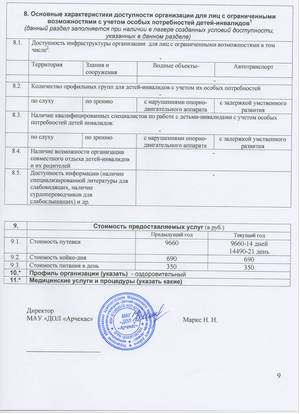 1. Общие сведения об организации отдыха и оздоровления детей и подростков1. Общие сведения об организации отдыха и оздоровления детей и подростков1. Общие сведения об организации отдыха и оздоровления детей и подростков1. Общие сведения об организации отдыха и оздоровления детей и подростков1. Общие сведения об организации отдыха и оздоровления детей и подростков1. Общие сведения об организации отдыха и оздоровления детей и подростков1. Общие сведения об организации отдыха и оздоровления детей и подростков1. Общие сведения об организации отдыха и оздоровления детей и подростков1. Общие сведения об организации отдыха и оздоровления детей и подростков1. Общие сведения об организации отдыха и оздоровления детей и подростков1. Общие сведения об организации отдыха и оздоровления детей и подростков1. Общие сведения об организации отдыха и оздоровления детей и подростков1. Общие сведения об организации отдыха и оздоровления детей и подростков1. Общие сведения об организации отдыха и оздоровления детей и подростков1. Общие сведения об организации отдыха и оздоровления детей и подростков1. Общие сведения об организации отдыха и оздоровления детей и подростков1. Общие сведения об организации отдыха и оздоровления детей и подростков1. Общие сведения об организации отдыха и оздоровления детей и подростков1. Общие сведения об организации отдыха и оздоровления детей и подростков1. Общие сведения об организации отдыха и оздоровления детей и подростков1. Общие сведения об организации отдыха и оздоровления детей и подростков1. Общие сведения об организации отдыха и оздоровления детей и подростков1. Общие сведения об организации отдыха и оздоровления детей и подростков1. Общие сведения об организации отдыха и оздоровления детей и подростков1. Общие сведения об организации отдыха и оздоровления детей и подростков1. Общие сведения об организации отдыха и оздоровления детей и подростков1. Общие сведения об организации отдыха и оздоровления детей и подростков1. Общие сведения об организации отдыха и оздоровления детей и подростков1. Общие сведения об организации отдыха и оздоровления детей и подростков1. Общие сведения об организации отдыха и оздоровления детей и подростков1. Общие сведения об организации отдыха и оздоровления детей и подростков1. Общие сведения об организации отдыха и оздоровления детей и подростков1. Общие сведения об организации отдыха и оздоровления детей и подростков1. Общие сведения об организации отдыха и оздоровления детей и подростков1. Общие сведения об организации отдыха и оздоровления детей и подростков1.1.Полное наименование организации отдыха и оздоровления детей и подростков (далее – организация) без сокращений (включая организационно-правовую форму), Полное наименование организации отдыха и оздоровления детей и подростков (далее – организация) без сокращений (включая организационно-правовую форму), Полное наименование организации отдыха и оздоровления детей и подростков (далее – организация) без сокращений (включая организационно-правовую форму), Полное наименование организации отдыха и оздоровления детей и подростков (далее – организация) без сокращений (включая организационно-правовую форму), Полное наименование организации отдыха и оздоровления детей и подростков (далее – организация) без сокращений (включая организационно-правовую форму), Полное наименование организации отдыха и оздоровления детей и подростков (далее – организация) без сокращений (включая организационно-правовую форму), Полное наименование организации отдыха и оздоровления детей и подростков (далее – организация) без сокращений (включая организационно-правовую форму), Полное наименование организации отдыха и оздоровления детей и подростков (далее – организация) без сокращений (включая организационно-правовую форму), Полное наименование организации отдыха и оздоровления детей и подростков (далее – организация) без сокращений (включая организационно-правовую форму), Полное наименование организации отдыха и оздоровления детей и подростков (далее – организация) без сокращений (включая организационно-правовую форму), Полное наименование организации отдыха и оздоровления детей и подростков (далее – организация) без сокращений (включая организационно-правовую форму), Полное наименование организации отдыха и оздоровления детей и подростков (далее – организация) без сокращений (включая организационно-правовую форму), Полное наименование организации отдыха и оздоровления детей и подростков (далее – организация) без сокращений (включая организационно-правовую форму), Муниципальное автономное учреждение «Детский оздоровительный лагерь «Арчекас»;Муниципальное учреждениеМуниципальное автономное учреждение «Детский оздоровительный лагерь «Арчекас»;Муниципальное учреждениеМуниципальное автономное учреждение «Детский оздоровительный лагерь «Арчекас»;Муниципальное учреждениеМуниципальное автономное учреждение «Детский оздоровительный лагерь «Арчекас»;Муниципальное учреждениеМуниципальное автономное учреждение «Детский оздоровительный лагерь «Арчекас»;Муниципальное учреждениеМуниципальное автономное учреждение «Детский оздоровительный лагерь «Арчекас»;Муниципальное учреждениеМуниципальное автономное учреждение «Детский оздоровительный лагерь «Арчекас»;Муниципальное учреждениеМуниципальное автономное учреждение «Детский оздоровительный лагерь «Арчекас»;Муниципальное учреждениеМуниципальное автономное учреждение «Детский оздоровительный лагерь «Арчекас»;Муниципальное учреждениеМуниципальное автономное учреждение «Детский оздоровительный лагерь «Арчекас»;Муниципальное учреждениеМуниципальное автономное учреждение «Детский оздоровительный лагерь «Арчекас»;Муниципальное учреждениеМуниципальное автономное учреждение «Детский оздоровительный лагерь «Арчекас»;Муниципальное учреждениеМуниципальное автономное учреждение «Детский оздоровительный лагерь «Арчекас»;Муниципальное учреждениеМуниципальное автономное учреждение «Детский оздоровительный лагерь «Арчекас»;Муниципальное учреждениеМуниципальное автономное учреждение «Детский оздоровительный лагерь «Арчекас»;Муниципальное учреждениеМуниципальное автономное учреждение «Детский оздоровительный лагерь «Арчекас»;Муниципальное учреждениеМуниципальное автономное учреждение «Детский оздоровительный лагерь «Арчекас»;Муниципальное учреждениеМуниципальное автономное учреждение «Детский оздоровительный лагерь «Арчекас»;Муниципальное учреждениеМуниципальное автономное учреждение «Детский оздоровительный лагерь «Арчекас»;Муниципальное учреждениеМуниципальное автономное учреждение «Детский оздоровительный лагерь «Арчекас»;Муниципальное учреждениеМуниципальное автономное учреждение «Детский оздоровительный лагерь «Арчекас»;Муниципальное учреждение1.2Идентификационный номер налогоплательщикаИдентификационный номер налогоплательщикаИдентификационный номер налогоплательщикаИдентификационный номер налогоплательщикаИдентификационный номер налогоплательщикаИдентификационный номер налогоплательщикаИдентификационный номер налогоплательщикаИдентификационный номер налогоплательщикаИдентификационный номер налогоплательщикаИдентификационный номер налогоплательщикаИдентификационный номер налогоплательщикаИдентификационный номер налогоплательщикаИдентификационный номер налогоплательщикаИНН 4213002578ИНН 4213002578ИНН 4213002578ИНН 4213002578ИНН 4213002578ИНН 4213002578ИНН 4213002578ИНН 4213002578ИНН 4213002578ИНН 4213002578ИНН 4213002578ИНН 4213002578ИНН 4213002578ИНН 4213002578ИНН 4213002578ИНН 4213002578ИНН 4213002578ИНН 4213002578ИНН 4213002578ИНН 4213002578ИНН 4213002578 1.3.Юридический адрес Юридический адрес Юридический адрес Юридический адрес Юридический адрес Юридический адрес Юридический адрес Юридический адрес Юридический адрес Юридический адрес Юридический адрес Юридический адрес Юридический адрес 652150, Кемеровская область,  г. Мариинск, ул. Ленина, 178(38443) 5-02-57, ф. 8(38443)5-02-76  dolarchekas@yandex.ru  652150, Кемеровская область,  г. Мариинск, ул. Ленина, 178(38443) 5-02-57, ф. 8(38443)5-02-76  dolarchekas@yandex.ru  652150, Кемеровская область,  г. Мариинск, ул. Ленина, 178(38443) 5-02-57, ф. 8(38443)5-02-76  dolarchekas@yandex.ru  652150, Кемеровская область,  г. Мариинск, ул. Ленина, 178(38443) 5-02-57, ф. 8(38443)5-02-76  dolarchekas@yandex.ru  652150, Кемеровская область,  г. Мариинск, ул. Ленина, 178(38443) 5-02-57, ф. 8(38443)5-02-76  dolarchekas@yandex.ru  652150, Кемеровская область,  г. Мариинск, ул. Ленина, 178(38443) 5-02-57, ф. 8(38443)5-02-76  dolarchekas@yandex.ru  652150, Кемеровская область,  г. Мариинск, ул. Ленина, 178(38443) 5-02-57, ф. 8(38443)5-02-76  dolarchekas@yandex.ru  652150, Кемеровская область,  г. Мариинск, ул. Ленина, 178(38443) 5-02-57, ф. 8(38443)5-02-76  dolarchekas@yandex.ru  652150, Кемеровская область,  г. Мариинск, ул. Ленина, 178(38443) 5-02-57, ф. 8(38443)5-02-76  dolarchekas@yandex.ru  652150, Кемеровская область,  г. Мариинск, ул. Ленина, 178(38443) 5-02-57, ф. 8(38443)5-02-76  dolarchekas@yandex.ru  652150, Кемеровская область,  г. Мариинск, ул. Ленина, 178(38443) 5-02-57, ф. 8(38443)5-02-76  dolarchekas@yandex.ru  652150, Кемеровская область,  г. Мариинск, ул. Ленина, 178(38443) 5-02-57, ф. 8(38443)5-02-76  dolarchekas@yandex.ru  652150, Кемеровская область,  г. Мариинск, ул. Ленина, 178(38443) 5-02-57, ф. 8(38443)5-02-76  dolarchekas@yandex.ru  652150, Кемеровская область,  г. Мариинск, ул. Ленина, 178(38443) 5-02-57, ф. 8(38443)5-02-76  dolarchekas@yandex.ru  652150, Кемеровская область,  г. Мариинск, ул. Ленина, 178(38443) 5-02-57, ф. 8(38443)5-02-76  dolarchekas@yandex.ru  652150, Кемеровская область,  г. Мариинск, ул. Ленина, 178(38443) 5-02-57, ф. 8(38443)5-02-76  dolarchekas@yandex.ru  652150, Кемеровская область,  г. Мариинск, ул. Ленина, 178(38443) 5-02-57, ф. 8(38443)5-02-76  dolarchekas@yandex.ru  652150, Кемеровская область,  г. Мариинск, ул. Ленина, 178(38443) 5-02-57, ф. 8(38443)5-02-76  dolarchekas@yandex.ru  652150, Кемеровская область,  г. Мариинск, ул. Ленина, 178(38443) 5-02-57, ф. 8(38443)5-02-76  dolarchekas@yandex.ru  652150, Кемеровская область,  г. Мариинск, ул. Ленина, 178(38443) 5-02-57, ф. 8(38443)5-02-76  dolarchekas@yandex.ru  652150, Кемеровская область,  г. Мариинск, ул. Ленина, 178(38443) 5-02-57, ф. 8(38443)5-02-76  dolarchekas@yandex.ru  1.4Фактический адрес местонахождения,телефон, факс, адреса электронной почты и интернет - страницыФактический адрес местонахождения,телефон, факс, адреса электронной почты и интернет - страницыФактический адрес местонахождения,телефон, факс, адреса электронной почты и интернет - страницыФактический адрес местонахождения,телефон, факс, адреса электронной почты и интернет - страницыФактический адрес местонахождения,телефон, факс, адреса электронной почты и интернет - страницыФактический адрес местонахождения,телефон, факс, адреса электронной почты и интернет - страницыФактический адрес местонахождения,телефон, факс, адреса электронной почты и интернет - страницыФактический адрес местонахождения,телефон, факс, адреса электронной почты и интернет - страницыФактический адрес местонахождения,телефон, факс, адреса электронной почты и интернет - страницыФактический адрес местонахождения,телефон, факс, адреса электронной почты и интернет - страницыФактический адрес местонахождения,телефон, факс, адреса электронной почты и интернет - страницыФактический адрес местонахождения,телефон, факс, адреса электронной почты и интернет - страницыФактический адрес местонахождения,телефон, факс, адреса электронной почты и интернет - страницы652196  Кемеровская область, Мариинский район, д. Пристань 2-я  тел. 8(38443) 5-02-57, ф. 8(38443)5-02-76  dolarchekas@yandex.ru  652196  Кемеровская область, Мариинский район, д. Пристань 2-я  тел. 8(38443) 5-02-57, ф. 8(38443)5-02-76  dolarchekas@yandex.ru  652196  Кемеровская область, Мариинский район, д. Пристань 2-я  тел. 8(38443) 5-02-57, ф. 8(38443)5-02-76  dolarchekas@yandex.ru  652196  Кемеровская область, Мариинский район, д. Пристань 2-я  тел. 8(38443) 5-02-57, ф. 8(38443)5-02-76  dolarchekas@yandex.ru  652196  Кемеровская область, Мариинский район, д. Пристань 2-я  тел. 8(38443) 5-02-57, ф. 8(38443)5-02-76  dolarchekas@yandex.ru  652196  Кемеровская область, Мариинский район, д. Пристань 2-я  тел. 8(38443) 5-02-57, ф. 8(38443)5-02-76  dolarchekas@yandex.ru  652196  Кемеровская область, Мариинский район, д. Пристань 2-я  тел. 8(38443) 5-02-57, ф. 8(38443)5-02-76  dolarchekas@yandex.ru  652196  Кемеровская область, Мариинский район, д. Пристань 2-я  тел. 8(38443) 5-02-57, ф. 8(38443)5-02-76  dolarchekas@yandex.ru  652196  Кемеровская область, Мариинский район, д. Пристань 2-я  тел. 8(38443) 5-02-57, ф. 8(38443)5-02-76  dolarchekas@yandex.ru  652196  Кемеровская область, Мариинский район, д. Пристань 2-я  тел. 8(38443) 5-02-57, ф. 8(38443)5-02-76  dolarchekas@yandex.ru  652196  Кемеровская область, Мариинский район, д. Пристань 2-я  тел. 8(38443) 5-02-57, ф. 8(38443)5-02-76  dolarchekas@yandex.ru  652196  Кемеровская область, Мариинский район, д. Пристань 2-я  тел. 8(38443) 5-02-57, ф. 8(38443)5-02-76  dolarchekas@yandex.ru  652196  Кемеровская область, Мариинский район, д. Пристань 2-я  тел. 8(38443) 5-02-57, ф. 8(38443)5-02-76  dolarchekas@yandex.ru  652196  Кемеровская область, Мариинский район, д. Пристань 2-я  тел. 8(38443) 5-02-57, ф. 8(38443)5-02-76  dolarchekas@yandex.ru  652196  Кемеровская область, Мариинский район, д. Пристань 2-я  тел. 8(38443) 5-02-57, ф. 8(38443)5-02-76  dolarchekas@yandex.ru  652196  Кемеровская область, Мариинский район, д. Пристань 2-я  тел. 8(38443) 5-02-57, ф. 8(38443)5-02-76  dolarchekas@yandex.ru  652196  Кемеровская область, Мариинский район, д. Пристань 2-я  тел. 8(38443) 5-02-57, ф. 8(38443)5-02-76  dolarchekas@yandex.ru  652196  Кемеровская область, Мариинский район, д. Пристань 2-я  тел. 8(38443) 5-02-57, ф. 8(38443)5-02-76  dolarchekas@yandex.ru  652196  Кемеровская область, Мариинский район, д. Пристань 2-я  тел. 8(38443) 5-02-57, ф. 8(38443)5-02-76  dolarchekas@yandex.ru  652196  Кемеровская область, Мариинский район, д. Пристань 2-я  тел. 8(38443) 5-02-57, ф. 8(38443)5-02-76  dolarchekas@yandex.ru  652196  Кемеровская область, Мариинский район, д. Пристань 2-я  тел. 8(38443) 5-02-57, ф. 8(38443)5-02-76  dolarchekas@yandex.ru  1.5Удаленность от ближайшего населенного пункта, расстояние до него от организации (в км)Удаленность от ближайшего населенного пункта, расстояние до него от организации (в км)Удаленность от ближайшего населенного пункта, расстояние до него от организации (в км)Удаленность от ближайшего населенного пункта, расстояние до него от организации (в км)Удаленность от ближайшего населенного пункта, расстояние до него от организации (в км)Удаленность от ближайшего населенного пункта, расстояние до него от организации (в км)Удаленность от ближайшего населенного пункта, расстояние до него от организации (в км)Удаленность от ближайшего населенного пункта, расстояние до него от организации (в км)Удаленность от ближайшего населенного пункта, расстояние до него от организации (в км)Удаленность от ближайшего населенного пункта, расстояние до него от организации (в км)Удаленность от ближайшего населенного пункта, расстояние до него от организации (в км)Удаленность от ближайшего населенного пункта, расстояние до него от организации (в км)Удаленность от ближайшего населенного пункта, расстояние до него от организации (в км). . . . . . . . . . . . . . . . . . . . . 1.6Учредитель организации (полное наименование): Учредитель организации (полное наименование): Учредитель организации (полное наименование): Учредитель организации (полное наименование): Учредитель организации (полное наименование): Учредитель организации (полное наименование): Учредитель организации (полное наименование): Учредитель организации (полное наименование): Учредитель организации (полное наименование): Учредитель организации (полное наименование): Учредитель организации (полное наименование): Учредитель организации (полное наименование): Учредитель организации (полное наименование): Управление образования администрации Мариинского  муниципального  районаУправление образования администрации Мариинского  муниципального  районаУправление образования администрации Мариинского  муниципального  районаУправление образования администрации Мариинского  муниципального  районаУправление образования администрации Мариинского  муниципального  районаУправление образования администрации Мариинского  муниципального  районаУправление образования администрации Мариинского  муниципального  районаУправление образования администрации Мариинского  муниципального  районаУправление образования администрации Мариинского  муниципального  районаУправление образования администрации Мариинского  муниципального  районаУправление образования администрации Мариинского  муниципального  районаУправление образования администрации Мариинского  муниципального  районаУправление образования администрации Мариинского  муниципального  районаУправление образования администрации Мариинского  муниципального  районаУправление образования администрации Мариинского  муниципального  районаУправление образования администрации Мариинского  муниципального  районаУправление образования администрации Мариинского  муниципального  районаУправление образования администрации Мариинского  муниципального  районаУправление образования администрации Мариинского  муниципального  районаУправление образования администрации Мариинского  муниципального  районаУправление образования администрации Мариинского  муниципального  района– адрес– адрес– адрес– адрес– адрес– адрес– адрес– адрес– адрес– адрес– адрес– адрес– адрес652150, Кемеровская область, г. Мариинск,  ул. Ленина, 17652150, Кемеровская область, г. Мариинск,  ул. Ленина, 17652150, Кемеровская область, г. Мариинск,  ул. Ленина, 17652150, Кемеровская область, г. Мариинск,  ул. Ленина, 17652150, Кемеровская область, г. Мариинск,  ул. Ленина, 17652150, Кемеровская область, г. Мариинск,  ул. Ленина, 17652150, Кемеровская область, г. Мариинск,  ул. Ленина, 17652150, Кемеровская область, г. Мариинск,  ул. Ленина, 17652150, Кемеровская область, г. Мариинск,  ул. Ленина, 17652150, Кемеровская область, г. Мариинск,  ул. Ленина, 17652150, Кемеровская область, г. Мариинск,  ул. Ленина, 17652150, Кемеровская область, г. Мариинск,  ул. Ленина, 17652150, Кемеровская область, г. Мариинск,  ул. Ленина, 17652150, Кемеровская область, г. Мариинск,  ул. Ленина, 17652150, Кемеровская область, г. Мариинск,  ул. Ленина, 17652150, Кемеровская область, г. Мариинск,  ул. Ленина, 17652150, Кемеровская область, г. Мариинск,  ул. Ленина, 17652150, Кемеровская область, г. Мариинск,  ул. Ленина, 17652150, Кемеровская область, г. Мариинск,  ул. Ленина, 17652150, Кемеровская область, г. Мариинск,  ул. Ленина, 17652150, Кемеровская область, г. Мариинск,  ул. Ленина, 17– контактный телефон– контактный телефон– контактный телефон– контактный телефон– контактный телефон– контактный телефон– контактный телефон– контактный телефон– контактный телефон– контактный телефон– контактный телефон– контактный телефон– контактный телефон8 (38443) 5-02-768 (38443) 5-02-768 (38443) 5-02-768 (38443) 5-02-768 (38443) 5-02-768 (38443) 5-02-768 (38443) 5-02-768 (38443) 5-02-768 (38443) 5-02-768 (38443) 5-02-768 (38443) 5-02-768 (38443) 5-02-768 (38443) 5-02-768 (38443) 5-02-768 (38443) 5-02-768 (38443) 5-02-768 (38443) 5-02-768 (38443) 5-02-768 (38443) 5-02-768 (38443) 5-02-768 (38443) 5-02-76– Ф.И.О. руководителя (без сокращений)– Ф.И.О. руководителя (без сокращений)– Ф.И.О. руководителя (без сокращений)– Ф.И.О. руководителя (без сокращений)– Ф.И.О. руководителя (без сокращений)– Ф.И.О. руководителя (без сокращений)– Ф.И.О. руководителя (без сокращений)– Ф.И.О. руководителя (без сокращений)– Ф.И.О. руководителя (без сокращений)– Ф.И.О. руководителя (без сокращений)– Ф.И.О. руководителя (без сокращений)– Ф.И.О. руководителя (без сокращений)– Ф.И.О. руководителя (без сокращений)Дмитриева Татьяна АлександровнаДмитриева Татьяна АлександровнаДмитриева Татьяна АлександровнаДмитриева Татьяна АлександровнаДмитриева Татьяна АлександровнаДмитриева Татьяна АлександровнаДмитриева Татьяна АлександровнаДмитриева Татьяна АлександровнаДмитриева Татьяна АлександровнаДмитриева Татьяна АлександровнаДмитриева Татьяна АлександровнаДмитриева Татьяна АлександровнаДмитриева Татьяна АлександровнаДмитриева Татьяна АлександровнаДмитриева Татьяна АлександровнаДмитриева Татьяна АлександровнаДмитриева Татьяна АлександровнаДмитриева Татьяна АлександровнаДмитриева Татьяна АлександровнаДмитриева Татьяна АлександровнаДмитриева Татьяна Александровна1.7Собственник организации (полное имя/наименование):Собственник организации (полное имя/наименование):Собственник организации (полное имя/наименование):Собственник организации (полное имя/наименование):Собственник организации (полное имя/наименование):Собственник организации (полное имя/наименование):Собственник организации (полное имя/наименование):Собственник организации (полное имя/наименование):Собственник организации (полное имя/наименование):Собственник организации (полное имя/наименование):Собственник организации (полное имя/наименование):Собственник организации (полное имя/наименование):Собственник организации (полное имя/наименование):Комитет по управлению муниципальным имуществом администрации Мариинского муниципального районаКомитет по управлению муниципальным имуществом администрации Мариинского муниципального районаКомитет по управлению муниципальным имуществом администрации Мариинского муниципального районаКомитет по управлению муниципальным имуществом администрации Мариинского муниципального районаКомитет по управлению муниципальным имуществом администрации Мариинского муниципального районаКомитет по управлению муниципальным имуществом администрации Мариинского муниципального районаКомитет по управлению муниципальным имуществом администрации Мариинского муниципального районаКомитет по управлению муниципальным имуществом администрации Мариинского муниципального районаКомитет по управлению муниципальным имуществом администрации Мариинского муниципального районаКомитет по управлению муниципальным имуществом администрации Мариинского муниципального районаКомитет по управлению муниципальным имуществом администрации Мариинского муниципального районаКомитет по управлению муниципальным имуществом администрации Мариинского муниципального районаКомитет по управлению муниципальным имуществом администрации Мариинского муниципального районаКомитет по управлению муниципальным имуществом администрации Мариинского муниципального районаКомитет по управлению муниципальным имуществом администрации Мариинского муниципального районаКомитет по управлению муниципальным имуществом администрации Мариинского муниципального районаКомитет по управлению муниципальным имуществом администрации Мариинского муниципального районаКомитет по управлению муниципальным имуществом администрации Мариинского муниципального районаКомитет по управлению муниципальным имуществом администрации Мариинского муниципального районаКомитет по управлению муниципальным имуществом администрации Мариинского муниципального районаКомитет по управлению муниципальным имуществом администрации Мариинского муниципального района– адрес– адрес– адрес– адрес– адрес– адрес– адрес– адрес– адрес– адрес– адрес– адрес– адрес652150, г.Мариинск, ул. 50 лет Октября, 38652150, г.Мариинск, ул. 50 лет Октября, 38652150, г.Мариинск, ул. 50 лет Октября, 38652150, г.Мариинск, ул. 50 лет Октября, 38652150, г.Мариинск, ул. 50 лет Октября, 38652150, г.Мариинск, ул. 50 лет Октября, 38652150, г.Мариинск, ул. 50 лет Октября, 38652150, г.Мариинск, ул. 50 лет Октября, 38652150, г.Мариинск, ул. 50 лет Октября, 38652150, г.Мариинск, ул. 50 лет Октября, 38652150, г.Мариинск, ул. 50 лет Октября, 38652150, г.Мариинск, ул. 50 лет Октября, 38652150, г.Мариинск, ул. 50 лет Октября, 38652150, г.Мариинск, ул. 50 лет Октября, 38652150, г.Мариинск, ул. 50 лет Октября, 38652150, г.Мариинск, ул. 50 лет Октября, 38652150, г.Мариинск, ул. 50 лет Октября, 38652150, г.Мариинск, ул. 50 лет Октября, 38652150, г.Мариинск, ул. 50 лет Октября, 38652150, г.Мариинск, ул. 50 лет Октября, 38652150, г.Мариинск, ул. 50 лет Октября, 38– контактный телефон– контактный телефон– контактный телефон– контактный телефон– контактный телефон– контактный телефон– контактный телефон– контактный телефон– контактный телефон– контактный телефон– контактный телефон– контактный телефон– контактный телефон8 (38443) 5-01-808 (38443) 5-01-808 (38443) 5-01-808 (38443) 5-01-808 (38443) 5-01-808 (38443) 5-01-808 (38443) 5-01-808 (38443) 5-01-808 (38443) 5-01-808 (38443) 5-01-808 (38443) 5-01-808 (38443) 5-01-808 (38443) 5-01-808 (38443) 5-01-808 (38443) 5-01-808 (38443) 5-01-808 (38443) 5-01-808 (38443) 5-01-808 (38443) 5-01-808 (38443) 5-01-808 (38443) 5-01-80– Ф.И.О. руководителя (без сокращений)– Ф.И.О. руководителя (без сокращений)– Ф.И.О. руководителя (без сокращений)– Ф.И.О. руководителя (без сокращений)– Ф.И.О. руководителя (без сокращений)– Ф.И.О. руководителя (без сокращений)– Ф.И.О. руководителя (без сокращений)– Ф.И.О. руководителя (без сокращений)– Ф.И.О. руководителя (без сокращений)– Ф.И.О. руководителя (без сокращений)– Ф.И.О. руководителя (без сокращений)– Ф.И.О. руководителя (без сокращений)– Ф.И.О. руководителя (без сокращений)Смолянинов Александр ЛеонидовичСмолянинов Александр ЛеонидовичСмолянинов Александр ЛеонидовичСмолянинов Александр ЛеонидовичСмолянинов Александр ЛеонидовичСмолянинов Александр ЛеонидовичСмолянинов Александр ЛеонидовичСмолянинов Александр ЛеонидовичСмолянинов Александр ЛеонидовичСмолянинов Александр ЛеонидовичСмолянинов Александр ЛеонидовичСмолянинов Александр ЛеонидовичСмолянинов Александр ЛеонидовичСмолянинов Александр ЛеонидовичСмолянинов Александр ЛеонидовичСмолянинов Александр ЛеонидовичСмолянинов Александр ЛеонидовичСмолянинов Александр ЛеонидовичСмолянинов Александр ЛеонидовичСмолянинов Александр ЛеонидовичСмолянинов Александр Леонидович1.8Руководитель организации Руководитель организации Руководитель организации Руководитель организации Руководитель организации Руководитель организации Руководитель организации Руководитель организации Руководитель организации Руководитель организации Руководитель организации Руководитель организации Руководитель организации - Ф.И.О. (без сокращений)- Ф.И.О. (без сокращений)- Ф.И.О. (без сокращений)- Ф.И.О. (без сокращений)- Ф.И.О. (без сокращений)- Ф.И.О. (без сокращений)- Ф.И.О. (без сокращений)- Ф.И.О. (без сокращений)- Ф.И.О. (без сокращений)- Ф.И.О. (без сокращений)- Ф.И.О. (без сокращений)- Ф.И.О. (без сокращений)- Ф.И.О. (без сокращений)Маркс Наталья НиколаевнаМаркс Наталья НиколаевнаМаркс Наталья НиколаевнаМаркс Наталья НиколаевнаМаркс Наталья НиколаевнаМаркс Наталья НиколаевнаМаркс Наталья НиколаевнаМаркс Наталья НиколаевнаМаркс Наталья НиколаевнаМаркс Наталья НиколаевнаМаркс Наталья НиколаевнаМаркс Наталья НиколаевнаМаркс Наталья НиколаевнаМаркс Наталья НиколаевнаМаркс Наталья НиколаевнаМаркс Наталья НиколаевнаМаркс Наталья НиколаевнаМаркс Наталья НиколаевнаМаркс Наталья НиколаевнаМаркс Наталья НиколаевнаМаркс Наталья Николаевна- образование- образование- образование- образование- образование- образование- образование- образование- образование- образование- образование- образование- образованиеВысшее Высшее Высшее Высшее Высшее Высшее Высшее Высшее Высшее Высшее Высшее Высшее Высшее Высшее Высшее Высшее Высшее Высшее Высшее Высшее Высшее - стаж работы в данной должности- стаж работы в данной должности- стаж работы в данной должности- стаж работы в данной должности- стаж работы в данной должности- стаж работы в данной должности- стаж работы в данной должности- стаж работы в данной должности- стаж работы в данной должности- стаж работы в данной должности- стаж работы в данной должности- стаж работы в данной должности- стаж работы в данной должности1 год 1 месяц 1 год 1 месяц 1 год 1 месяц 1 год 1 месяц 1 год 1 месяц 1 год 1 месяц 1 год 1 месяц 1 год 1 месяц 1 год 1 месяц 1 год 1 месяц 1 год 1 месяц 1 год 1 месяц 1 год 1 месяц 1 год 1 месяц 1 год 1 месяц 1 год 1 месяц 1 год 1 месяц 1 год 1 месяц 1 год 1 месяц 1 год 1 месяц 1 год 1 месяц - контактный телефон- контактный телефон- контактный телефон- контактный телефон- контактный телефон- контактный телефон- контактный телефон- контактный телефон- контактный телефон- контактный телефон- контактный телефон- контактный телефон- контактный телефон8 (38443) 5-02-578 (38443) 5-02-578 (38443) 5-02-578 (38443) 5-02-578 (38443) 5-02-578 (38443) 5-02-578 (38443) 5-02-578 (38443) 5-02-578 (38443) 5-02-578 (38443) 5-02-578 (38443) 5-02-578 (38443) 5-02-578 (38443) 5-02-578 (38443) 5-02-578 (38443) 5-02-578 (38443) 5-02-578 (38443) 5-02-578 (38443) 5-02-578 (38443) 5-02-578 (38443) 5-02-578 (38443) 5-02-571.9Тип организации, в том числе:Тип организации, в том числе:Тип организации, в том числе:Тип организации, в том числе:Тип организации, в том числе:Тип организации, в том числе:Тип организации, в том числе:Тип организации, в том числе:Тип организации, в том числе:Тип организации, в том числе:Тип организации, в том числе:Тип организации, в том числе:Тип организации, в том числе:- загородный оздоровительный лагерь- загородный оздоровительный лагерь- загородный оздоровительный лагерь- загородный оздоровительный лагерь- загородный оздоровительный лагерь- загородный оздоровительный лагерь- загородный оздоровительный лагерь- загородный оздоровительный лагерь- загородный оздоровительный лагерь- загородный оздоровительный лагерь- загородный оздоровительный лагерь- загородный оздоровительный лагерь- загородный оздоровительный лагерь+++++++++++++++++++++- санаторно-оздоровительный лагерь круглогодичного действия- санаторно-оздоровительный лагерь круглогодичного действия- санаторно-оздоровительный лагерь круглогодичного действия- санаторно-оздоровительный лагерь круглогодичного действия- санаторно-оздоровительный лагерь круглогодичного действия- санаторно-оздоровительный лагерь круглогодичного действия- санаторно-оздоровительный лагерь круглогодичного действия- санаторно-оздоровительный лагерь круглогодичного действия- санаторно-оздоровительный лагерь круглогодичного действия- санаторно-оздоровительный лагерь круглогодичного действия- санаторно-оздоровительный лагерь круглогодичного действия- санаторно-оздоровительный лагерь круглогодичного действия- санаторно-оздоровительный лагерь круглогодичного действия---------------------- оздоровительный лагерь с дневным пребыванием детей- оздоровительный лагерь с дневным пребыванием детей- оздоровительный лагерь с дневным пребыванием детей- оздоровительный лагерь с дневным пребыванием детей- оздоровительный лагерь с дневным пребыванием детей- оздоровительный лагерь с дневным пребыванием детей- оздоровительный лагерь с дневным пребыванием детей- оздоровительный лагерь с дневным пребыванием детей- оздоровительный лагерь с дневным пребыванием детей- оздоровительный лагерь с дневным пребыванием детей- оздоровительный лагерь с дневным пребыванием детей- оздоровительный лагерь с дневным пребыванием детей- оздоровительный лагерь с дневным пребыванием детей---------------------- специализированный (профильный) лагерь (указать профиль)- специализированный (профильный) лагерь (указать профиль)- специализированный (профильный) лагерь (указать профиль)- специализированный (профильный) лагерь (указать профиль)- специализированный (профильный) лагерь (указать профиль)- специализированный (профильный) лагерь (указать профиль)- специализированный (профильный) лагерь (указать профиль)- специализированный (профильный) лагерь (указать профиль)- специализированный (профильный) лагерь (указать профиль)- специализированный (профильный) лагерь (указать профиль)- специализированный (профильный) лагерь (указать профиль)- специализированный (профильный) лагерь (указать профиль)- специализированный (профильный) лагерь (указать профиль)---------------------- оздоровительно-образовательный центр- оздоровительно-образовательный центр- оздоровительно-образовательный центр- оздоровительно-образовательный центр- оздоровительно-образовательный центр- оздоровительно-образовательный центр- оздоровительно-образовательный центр- оздоровительно-образовательный центр- оздоровительно-образовательный центр- оздоровительно-образовательный центр- оздоровительно-образовательный центр- оздоровительно-образовательный центр- оздоровительно-образовательный центр---------------------- иная организация отдыха и оздоровления детей (уточнить какая)- иная организация отдыха и оздоровления детей (уточнить какая)- иная организация отдыха и оздоровления детей (уточнить какая)- иная организация отдыха и оздоровления детей (уточнить какая)- иная организация отдыха и оздоровления детей (уточнить какая)- иная организация отдыха и оздоровления детей (уточнить какая)- иная организация отдыха и оздоровления детей (уточнить какая)- иная организация отдыха и оздоровления детей (уточнить какая)- иная организация отдыха и оздоровления детей (уточнить какая)- иная организация отдыха и оздоровления детей (уточнить какая)- иная организация отдыха и оздоровления детей (уточнить какая)- иная организация отдыха и оздоровления детей (уточнить какая)- иная организация отдыха и оздоровления детей (уточнить какая)---------------------1.10.Документ, на основании которого действует организация (устав, положение)Документ, на основании которого действует организация (устав, положение)Документ, на основании которого действует организация (устав, положение)Документ, на основании которого действует организация (устав, положение)Документ, на основании которого действует организация (устав, положение)Документ, на основании которого действует организация (устав, положение)Документ, на основании которого действует организация (устав, положение)Документ, на основании которого действует организация (устав, положение)Документ, на основании которого действует организация (устав, положение)Документ, на основании которого действует организация (устав, положение)Документ, на основании которого действует организация (устав, положение)Документ, на основании которого действует организация (устав, положение)Документ, на основании которого действует организация (устав, положение)УставУставУставУставУставУставУставУставУставУставУставУставУставУставУставУставУставУставУставУставУстав1.11Год ввода организации в эксплуатациюГод ввода организации в эксплуатациюГод ввода организации в эксплуатациюГод ввода организации в эксплуатациюГод ввода организации в эксплуатациюГод ввода организации в эксплуатациюГод ввода организации в эксплуатациюГод ввода организации в эксплуатациюГод ввода организации в эксплуатациюГод ввода организации в эксплуатациюГод ввода организации в эксплуатациюГод ввода организации в эксплуатациюГод ввода организации в эксплуатацию1960-е года 1960-е года 1960-е года 1960-е года 1960-е года 1960-е года 1960-е года 1960-е года 1960-е года 1960-е года 1960-е года 1960-е года 1960-е года 1960-е года 1960-е года 1960-е года 1960-е года 1960-е года 1960-е года 1960-е года 1960-е года 1.12Период функционирования организации (круглогодично, сезонно)Период функционирования организации (круглогодично, сезонно)Период функционирования организации (круглогодично, сезонно)Период функционирования организации (круглогодично, сезонно)Период функционирования организации (круглогодично, сезонно)Период функционирования организации (круглогодично, сезонно)Период функционирования организации (круглогодично, сезонно)Период функционирования организации (круглогодично, сезонно)Период функционирования организации (круглогодично, сезонно)Период функционирования организации (круглогодично, сезонно)Период функционирования организации (круглогодично, сезонно)Период функционирования организации (круглогодично, сезонно)Период функционирования организации (круглогодично, сезонно)Сезонно Сезонно Сезонно Сезонно Сезонно Сезонно Сезонно Сезонно Сезонно Сезонно Сезонно Сезонно Сезонно Сезонно Сезонно Сезонно Сезонно Сезонно Сезонно Сезонно Сезонно 1.13Проектная мощность организации (какое количество детей и подростков может принять одновременно)Проектная мощность организации (какое количество детей и подростков может принять одновременно)Проектная мощность организации (какое количество детей и подростков может принять одновременно)Проектная мощность организации (какое количество детей и подростков может принять одновременно)Проектная мощность организации (какое количество детей и подростков может принять одновременно)Проектная мощность организации (какое количество детей и подростков может принять одновременно)Проектная мощность организации (какое количество детей и подростков может принять одновременно)Проектная мощность организации (какое количество детей и подростков может принять одновременно)Проектная мощность организации (какое количество детей и подростков может принять одновременно)Проектная мощность организации (какое количество детей и подростков может принять одновременно)Проектная мощность организации (какое количество детей и подростков может принять одновременно)Проектная мощность организации (какое количество детей и подростков может принять одновременно)Проектная мощность организации (какое количество детей и подростков может принять одновременно)100 человек 100 человек 100 человек 100 человек 100 человек 100 человек 100 человек 100 человек 100 человек 100 человек 100 человек 100 человек 100 человек 100 человек 100 человек 100 человек 100 человек 100 человек 100 человек 100 человек 100 человек 1.14Год последнего ремонта, в том числе:Год последнего ремонта, в том числе:Год последнего ремонта, в том числе:Год последнего ремонта, в том числе:Год последнего ремонта, в том числе:Год последнего ремонта, в том числе:Год последнего ремонта, в том числе:Год последнего ремонта, в том числе:Год последнего ремонта, в том числе:Год последнего ремонта, в том числе:Год последнего ремонта, в том числе:Год последнего ремонта, в том числе:Год последнего ремонта, в том числе:- капитальный- капитальный- капитальный- капитальный- капитальный- капитальный- капитальный- капитальный- капитальный- капитальный- капитальный- капитальный- капитальный---------------------- текущий- текущий- текущий- текущий- текущий- текущий- текущий- текущий- текущий- текущий- текущий- текущий- текущий2018201820182018201820182018201820182018201820182018201820182018201820182018201820181.15Количество сменКоличество сменКоличество сменКоличество сменКоличество сменКоличество сменКоличество сменКоличество сменКоличество сменКоличество сменКоличество сменКоличество сменКоличество сменТри Три Три Три Три Три Три Три Три Три Три Три Три Три Три Три Три Три Три Три Три 1.16Длительность сменДлительность сменДлительность сменДлительность сменДлительность сменДлительность сменДлительность сменДлительность сменДлительность сменДлительность сменДлительность сменДлительность сменДлительность смен14 дней, 21 день 14 дней, 21 день 14 дней, 21 день 14 дней, 21 день 14 дней, 21 день 14 дней, 21 день 14 дней, 21 день 14 дней, 21 день 14 дней, 21 день 14 дней, 21 день 14 дней, 21 день 14 дней, 21 день 14 дней, 21 день 14 дней, 21 день 14 дней, 21 день 14 дней, 21 день 14 дней, 21 день 14 дней, 21 день 14 дней, 21 день 14 дней, 21 день 14 дней, 21 день 1.17Загрузка по сменам (количество детей):Загрузка по сменам (количество детей):Загрузка по сменам (количество детей):Загрузка по сменам (количество детей):Загрузка по сменам (количество детей):Загрузка по сменам (количество детей):Загрузка по сменам (количество детей):Загрузка по сменам (количество детей):Загрузка по сменам (количество детей):Загрузка по сменам (количество детей):Загрузка по сменам (количество детей):Загрузка по сменам (количество детей):Загрузка по сменам (количество детей): 240 240 240 240 240 240 240 240 240 240 240 240 240 240 240 240 240 240 240 240 240- 1-я смена- 1-я смена- 1-я смена- 1-я смена- 1-я смена- 1-я смена- 1-я смена- 1-я смена- 1-я смена- 1-я смена- 1-я смена- 1-я смена- 1-я смена606060606060606060606060606060606060606060- 2-я смена- 2-я смена- 2-я смена- 2-я смена- 2-я смена- 2-я смена- 2-я смена- 2-я смена- 2-я смена- 2-я смена- 2-я смена- 2-я смена- 2-я смена100100100100100100100100100100100100100100100100100100100100100- 3-я смена- 3-я смена- 3-я смена- 3-я смена- 3-я смена- 3-я смена- 3-я смена- 3-я смена- 3-я смена- 3-я смена- 3-я смена- 3-я смена- 3-я смена808080808080808080808080808080808080808080- 4-я смена- 4-я смена- 4-я смена- 4-я смена- 4-я смена- 4-я смена- 4-я смена- 4-я смена- 4-я смена- 4-я смена- 4-я смена- 4-я смена- 4-я смена- - - - - - - - - - - - - - - - - - - - - - загрузка в межканикулярный период- загрузка в межканикулярный период- загрузка в межканикулярный период- загрузка в межканикулярный период- загрузка в межканикулярный период- загрузка в межканикулярный период- загрузка в межканикулярный период- загрузка в межканикулярный период- загрузка в межканикулярный период- загрузка в межканикулярный период- загрузка в межканикулярный период- загрузка в межканикулярный период- загрузка в межканикулярный период- - - - - - - - - - - - - - - - - - - - - 1.18.Возраст детей и подростков, принимаемых организацией на отдых и оздоровление Возраст детей и подростков, принимаемых организацией на отдых и оздоровление Возраст детей и подростков, принимаемых организацией на отдых и оздоровление Возраст детей и подростков, принимаемых организацией на отдых и оздоровление Возраст детей и подростков, принимаемых организацией на отдых и оздоровление Возраст детей и подростков, принимаемых организацией на отдых и оздоровление Возраст детей и подростков, принимаемых организацией на отдых и оздоровление Возраст детей и подростков, принимаемых организацией на отдых и оздоровление Возраст детей и подростков, принимаемых организацией на отдых и оздоровление Возраст детей и подростков, принимаемых организацией на отдых и оздоровление Возраст детей и подростков, принимаемых организацией на отдых и оздоровление Возраст детей и подростков, принимаемых организацией на отдых и оздоровление Возраст детей и подростков, принимаемых организацией на отдых и оздоровление От 6 – 18 лет От 6 – 18 лет От 6 – 18 лет От 6 – 18 лет От 6 – 18 лет От 6 – 18 лет От 6 – 18 лет От 6 – 18 лет От 6 – 18 лет От 6 – 18 лет От 6 – 18 лет От 6 – 18 лет От 6 – 18 лет От 6 – 18 лет От 6 – 18 лет От 6 – 18 лет От 6 – 18 лет От 6 – 18 лет От 6 – 18 лет От 6 – 18 лет От 6 – 18 лет 1.19Здания и сооружения нежилого назначения:Здания и сооружения нежилого назначения:Здания и сооружения нежилого назначения:Здания и сооружения нежилого назначения:Здания и сооружения нежилого назначения:Здания и сооружения нежилого назначения:Здания и сооружения нежилого назначения:Здания и сооружения нежилого назначения:Здания и сооружения нежилого назначения:Здания и сооружения нежилого назначения:Здания и сооружения нежилого назначения:Здания и сооружения нежилого назначения:Здания и сооружения нежилого назначения:Здания и сооружения нежилого назначения:Здания и сооружения нежилого назначения:Здания и сооружения нежилого назначения:Здания и сооружения нежилого назначения:Здания и сооружения нежилого назначения:Здания и сооружения нежилого назначения:Здания и сооружения нежилого назначения:Здания и сооружения нежилого назначения:Здания и сооружения нежилого назначения:Здания и сооружения нежилого назначения:Здания и сооружения нежилого назначения:Здания и сооружения нежилого назначения:Здания и сооружения нежилого назначения:Здания и сооружения нежилого назначения:Здания и сооружения нежилого назначения:Здания и сооружения нежилого назначения:Здания и сооружения нежилого назначения:Здания и сооружения нежилого назначения:Здания и сооружения нежилого назначения:Здания и сооружения нежилого назначения:Здания и сооружения нежилого назначения:Количество, этажность – 7 одноэтажных сооружений Количество, этажность – 7 одноэтажных сооружений Количество, этажность – 7 одноэтажных сооружений Количество, этажность – 7 одноэтажных сооружений Количество, этажность – 7 одноэтажных сооружений Количество, этажность – 7 одноэтажных сооружений Количество, этажность – 7 одноэтажных сооружений Количество, этажность – 7 одноэтажных сооружений Количество, этажность – 7 одноэтажных сооружений Количество, этажность – 7 одноэтажных сооружений Количество, этажность – 7 одноэтажных сооружений Количество, этажность – 7 одноэтажных сооружений Количество, этажность – 7 одноэтажных сооружений год постройкигод постройкигод постройкиПлощадь(кв. м)Площадь(кв. м)Площадь(кв. м)Площадь(кв. м)Площадь(кв. м)степень износа(в %)степень износа(в %)степень износа(в %)степень износа(в %)степень износа(в %)степень износа(в %)на какое количество детей рассчитанона какое количество детей рассчитанона какое количество детей рассчитаноГод последнего капитального ремонтаГод последнего капитального ремонтаГод последнего капитального ремонтаГод последнего капитального ремонтаПищеблок Пищеблок Пищеблок Пищеблок Пищеблок Пищеблок Пищеблок Пищеблок Пищеблок Пищеблок Пищеблок Пищеблок Пищеблок 250250250250250200200200----Обеденный зал Обеденный зал Обеденный зал Обеденный зал Обеденный зал Обеденный зал Обеденный зал Обеденный зал Обеденный зал Обеденный зал Обеденный зал Обеденный зал Обеденный зал 2007200720078080808080110110110----Складское помещение – 2Складское помещение – 2Складское помещение – 2Складское помещение – 2Складское помещение – 2Складское помещение – 2Складское помещение – 2Складское помещение – 2Складское помещение – 2Складское помещение – 2Складское помещение – 2Складское помещение – 2Складское помещение – 22121212121----Складское помещение для хранения мягкого инвентаря Складское помещение для хранения мягкого инвентаря Складское помещение для хранения мягкого инвентаря Складское помещение для хранения мягкого инвентаря Складское помещение для хранения мягкого инвентаря Складское помещение для хранения мягкого инвентаря Складское помещение для хранения мягкого инвентаря Складское помещение для хранения мягкого инвентаря Складское помещение для хранения мягкого инвентаря Складское помещение для хранения мягкого инвентаря Складское помещение для хранения мягкого инвентаря Складское помещение для хранения мягкого инвентаря Складское помещение для хранения мягкого инвентаря 8080808080----Баня Баня Баня Баня Баня Баня Баня Баня Баня Баня Баня Баня Баня 2007200720073030303030101010----Мед. пунктМед. пунктМед. пунктМед. пунктМед. пунктМед. пунктМед. пунктМед. пунктМед. пунктМед. пунктМед. пунктМед. пунктМед. пункт4040404040----1.20Наличие автотранспорта на балансе (количество единиц, марки), в том числе:Наличие автотранспорта на балансе (количество единиц, марки), в том числе:Наличие автотранспорта на балансе (количество единиц, марки), в том числе:Наличие автотранспорта на балансе (количество единиц, марки), в том числе:Наличие автотранспорта на балансе (количество единиц, марки), в том числе:Наличие автотранспорта на балансе (количество единиц, марки), в том числе:Наличие автотранспорта на балансе (количество единиц, марки), в том числе:Наличие автотранспорта на балансе (количество единиц, марки), в том числе:Наличие автотранспорта на балансе (количество единиц, марки), в том числе:Наличие автотранспорта на балансе (количество единиц, марки), в том числе:Наличие автотранспорта на балансе (количество единиц, марки), в том числе:Наличие автотранспорта на балансе (количество единиц, марки), в том числе:Наличие автотранспорта на балансе (количество единиц, марки), в том числе:–автобусы–автобусы–автобусы–автобусы–автобусы–автобусы–автобусы–автобусы–автобусы–автобусы–автобусы–автобусы–автобусы---------------------– микроавтобусы– микроавтобусы– микроавтобусы– микроавтобусы– микроавтобусы– микроавтобусы– микроавтобусы– микроавтобусы– микроавтобусы– микроавтобусы– микроавтобусы– микроавтобусы– микроавтобусы---------------------– автотранспорт коммунального назначения– автотранспорт коммунального назначения– автотранспорт коммунального назначения– автотранспорт коммунального назначения– автотранспорт коммунального назначения– автотранспорт коммунального назначения– автотранспорт коммунального назначения– автотранспорт коммунального назначения– автотранспорт коммунального назначения– автотранспорт коммунального назначения– автотранспорт коммунального назначения– автотранспорт коммунального назначения– автотранспорт коммунального назначения---------------------1.21Территория:Территория:Территория:Территория:Территория:Территория:Территория:Территория:Территория:Территория:Территория:Территория:Территория:- общая площадь земельного участка (га)- общая площадь земельного участка (га)- общая площадь земельного участка (га)- общая площадь земельного участка (га)- общая площадь земельного участка (га)- общая площадь земельного участка (га)- общая площадь земельного участка (га)- общая площадь земельного участка (га)- общая площадь земельного участка (га)- общая площадь земельного участка (га)- общая площадь земельного участка (га)- общая площадь земельного участка (га)- общая площадь земельного участка (га)12 12 12 12 12 12 12 12 12 12 12 12 12 12 12 12 12 12 12 12 12 - площадь озеленения (га)- площадь озеленения (га)- площадь озеленения (га)- площадь озеленения (га)- площадь озеленения (га)- площадь озеленения (га)- площадь озеленения (га)- площадь озеленения (га)- площадь озеленения (га)- площадь озеленения (га)- площадь озеленения (га)- площадь озеленения (га)- площадь озеленения (га)3,7 3,7 3,7 3,7 3,7 3,7 3,7 3,7 3,7 3,7 3,7 3,7 3,7 3,7 3,7 3,7 3,7 3,7 3,7 3,7 3,7 - наличие насаждений на территории- наличие насаждений на территории- наличие насаждений на территории- наличие насаждений на территории- наличие насаждений на территории- наличие насаждений на территории- наличие насаждений на территории- наличие насаждений на территории- наличие насаждений на территории- наличие насаждений на территории- наличие насаждений на территории- наличие насаждений на территории- наличие насаждений на территории+++++++++++++++++++++- соответствие территории лагеря требованиям надзорных и контрольных органов (при наличии запрещающих предписаний, указать причины)- соответствие территории лагеря требованиям надзорных и контрольных органов (при наличии запрещающих предписаний, указать причины)- соответствие территории лагеря требованиям надзорных и контрольных органов (при наличии запрещающих предписаний, указать причины)- соответствие территории лагеря требованиям надзорных и контрольных органов (при наличии запрещающих предписаний, указать причины)- соответствие территории лагеря требованиям надзорных и контрольных органов (при наличии запрещающих предписаний, указать причины)- соответствие территории лагеря требованиям надзорных и контрольных органов (при наличии запрещающих предписаний, указать причины)- соответствие территории лагеря требованиям надзорных и контрольных органов (при наличии запрещающих предписаний, указать причины)- соответствие территории лагеря требованиям надзорных и контрольных органов (при наличии запрещающих предписаний, указать причины)- соответствие территории лагеря требованиям надзорных и контрольных органов (при наличии запрещающих предписаний, указать причины)- соответствие территории лагеря требованиям надзорных и контрольных органов (при наличии запрещающих предписаний, указать причины)- соответствие территории лагеря требованиям надзорных и контрольных органов (при наличии запрещающих предписаний, указать причины)- соответствие территории лагеря требованиям надзорных и контрольных органов (при наличии запрещающих предписаний, указать причины)- соответствие территории лагеря требованиям надзорных и контрольных органов (при наличии запрещающих предписаний, указать причины)+++++++++++++++++++++- наличие плана территории организации- наличие плана территории организации- наличие плана территории организации- наличие плана территории организации- наличие плана территории организации- наличие плана территории организации- наличие плана территории организации- наличие плана территории организации- наличие плана территории организации- наличие плана территории организации- наличие плана территории организации- наличие плана территории организации- наличие плана территории организации+++++++++++++++++++++1.22Наличие водного объекта, в том числе его удаленность от территории лагеря:Наличие водного объекта, в том числе его удаленность от территории лагеря:Наличие водного объекта, в том числе его удаленность от территории лагеря:Наличие водного объекта, в том числе его удаленность от территории лагеря:Наличие водного объекта, в том числе его удаленность от территории лагеря:Наличие водного объекта, в том числе его удаленность от территории лагеря:Наличие водного объекта, в том числе его удаленность от территории лагеря:Наличие водного объекта, в том числе его удаленность от территории лагеря:Наличие водного объекта, в том числе его удаленность от территории лагеря:Наличие водного объекта, в том числе его удаленность от территории лагеря:Наличие водного объекта, в том числе его удаленность от территории лагеря:Наличие водного объекта, в том числе его удаленность от территории лагеря:Наличие водного объекта, в том числе его удаленность от территории лагеря:- бассейн (установочный)- бассейн (установочный)- бассейн (установочный)- бассейн (установочный)- бассейн (установочный)- бассейн (установочный)- бассейн (установочный)- бассейн (установочный)- бассейн (установочный)- бассейн (установочный)- бассейн (установочный)- бассейн (установочный)- бассейн (установочный)+++++++++++++++++++++- пруд- пруд- пруд- пруд- пруд- пруд- пруд- пруд- пруд- пруд- пруд- пруд- пруд---------------------- река- река- река- река- река- река- река- река- река- река- река- река- река---------------------- озеро- озеро- озеро- озеро- озеро- озеро- озеро- озеро- озеро- озеро- озеро- озеро- озеро---------------------- водохранилище- водохранилище- водохранилище- водохранилище- водохранилище- водохранилище- водохранилище- водохранилище- водохранилище- водохранилище- водохранилище- водохранилище- водохранилище---------------------- море- море- море- море- море- море- море- море- море- море- море- море- море---------------------1.23Наличие оборудованного пляжа, в том числе: Наличие оборудованного пляжа, в том числе: Наличие оборудованного пляжа, в том числе: Наличие оборудованного пляжа, в том числе: Наличие оборудованного пляжа, в том числе: Наличие оборудованного пляжа, в том числе: Наличие оборудованного пляжа, в том числе: Наличие оборудованного пляжа, в том числе: Наличие оборудованного пляжа, в том числе: Наличие оборудованного пляжа, в том числе: Наличие оборудованного пляжа, в том числе: Наличие оборудованного пляжа, в том числе: Наличие оборудованного пляжа, в том числе: - наличие ограждения в зоне купания- наличие ограждения в зоне купания- наличие ограждения в зоне купания- наличие ограждения в зоне купания- наличие ограждения в зоне купания- наличие ограждения в зоне купания- наличие ограждения в зоне купания- наличие ограждения в зоне купания- наличие ограждения в зоне купания- наличие ограждения в зоне купания- наличие ограждения в зоне купания- наличие ограждения в зоне купания- наличие ограждения в зоне купания---------------------- оснащение зоны купания (наличие спасательных и медицинских постов, спасательных средств)- оснащение зоны купания (наличие спасательных и медицинских постов, спасательных средств)- оснащение зоны купания (наличие спасательных и медицинских постов, спасательных средств)- оснащение зоны купания (наличие спасательных и медицинских постов, спасательных средств)- оснащение зоны купания (наличие спасательных и медицинских постов, спасательных средств)- оснащение зоны купания (наличие спасательных и медицинских постов, спасательных средств)- оснащение зоны купания (наличие спасательных и медицинских постов, спасательных средств)- оснащение зоны купания (наличие спасательных и медицинских постов, спасательных средств)- оснащение зоны купания (наличие спасательных и медицинских постов, спасательных средств)- оснащение зоны купания (наличие спасательных и медицинских постов, спасательных средств)- оснащение зоны купания (наличие спасательных и медицинских постов, спасательных средств)- оснащение зоны купания (наличие спасательных и медицинских постов, спасательных средств)- оснащение зоны купания (наличие спасательных и медицинских постов, спасательных средств)---------------------- наличие душевой- наличие душевой- наличие душевой- наличие душевой- наличие душевой- наличие душевой- наличие душевой- наличие душевой- наличие душевой- наличие душевой- наличие душевой- наличие душевой- наличие душевой---------------------- наличие туалета- наличие туалета- наличие туалета- наличие туалета- наличие туалета- наличие туалета- наличие туалета- наличие туалета- наличие туалета- наличие туалета- наличие туалета- наличие туалета- наличие туалета---------------------- наличие кабин для переодевания- наличие кабин для переодевания- наличие кабин для переодевания- наличие кабин для переодевания- наличие кабин для переодевания- наличие кабин для переодевания- наличие кабин для переодевания- наличие кабин для переодевания- наличие кабин для переодевания- наличие кабин для переодевания- наличие кабин для переодевания- наличие кабин для переодевания- наличие кабин для переодевания---------------------- наличие навесов от солнца- наличие навесов от солнца- наличие навесов от солнца- наличие навесов от солнца- наличие навесов от солнца- наличие навесов от солнца- наличие навесов от солнца- наличие навесов от солнца- наличие навесов от солнца- наличие навесов от солнца- наличие навесов от солнца- наличие навесов от солнца- наличие навесов от солнца---------------------- наличие пункта медицинской помощи- наличие пункта медицинской помощи- наличие пункта медицинской помощи- наличие пункта медицинской помощи- наличие пункта медицинской помощи- наличие пункта медицинской помощи- наличие пункта медицинской помощи- наличие пункта медицинской помощи- наличие пункта медицинской помощи- наличие пункта медицинской помощи- наличие пункта медицинской помощи- наличие пункта медицинской помощи- наличие пункта медицинской помощи---------------------- наличие поста службы спасения- наличие поста службы спасения- наличие поста службы спасения- наличие поста службы спасения- наличие поста службы спасения- наличие поста службы спасения- наличие поста службы спасения- наличие поста службы спасения- наличие поста службы спасения- наличие поста службы спасения- наличие поста службы спасения- наличие поста службы спасения- наличие поста службы спасения---------------------1.24Обеспечение мерами пожарной и антитеррористической безопасности, в том числе:Обеспечение мерами пожарной и антитеррористической безопасности, в том числе:Обеспечение мерами пожарной и антитеррористической безопасности, в том числе:Обеспечение мерами пожарной и антитеррористической безопасности, в том числе:Обеспечение мерами пожарной и антитеррористической безопасности, в том числе:Обеспечение мерами пожарной и антитеррористической безопасности, в том числе:Обеспечение мерами пожарной и антитеррористической безопасности, в том числе:Обеспечение мерами пожарной и антитеррористической безопасности, в том числе:Обеспечение мерами пожарной и антитеррористической безопасности, в том числе:Обеспечение мерами пожарной и антитеррористической безопасности, в том числе:Обеспечение мерами пожарной и антитеррористической безопасности, в том числе:Обеспечение мерами пожарной и антитеррористической безопасности, в том числе:Обеспечение мерами пожарной и антитеррористической безопасности, в том числе:- ограждение (указать какое)- ограждение (указать какое)- ограждение (указать какое)- ограждение (указать какое)- ограждение (указать какое)- ограждение (указать какое)- ограждение (указать какое)- ограждение (указать какое)- ограждение (указать какое)- ограждение (указать какое)- ограждение (указать какое)- ограждение (указать какое)- ограждение (указать какое)Деревянный забор по периметруДеревянный забор по периметруДеревянный забор по периметруДеревянный забор по периметруДеревянный забор по периметруДеревянный забор по периметруДеревянный забор по периметруДеревянный забор по периметруДеревянный забор по периметруДеревянный забор по периметруДеревянный забор по периметруДеревянный забор по периметруДеревянный забор по периметруДеревянный забор по периметруДеревянный забор по периметруДеревянный забор по периметруДеревянный забор по периметруДеревянный забор по периметруДеревянный забор по периметруДеревянный забор по периметруДеревянный забор по периметру- охрана (в т.ч. видеонаблюдение)- охрана (в т.ч. видеонаблюдение)- охрана (в т.ч. видеонаблюдение)- охрана (в т.ч. видеонаблюдение)- охрана (в т.ч. видеонаблюдение)- охрана (в т.ч. видеонаблюдение)- охрана (в т.ч. видеонаблюдение)- охрана (в т.ч. видеонаблюдение)- охрана (в т.ч. видеонаблюдение)- охрана (в т.ч. видеонаблюдение)- охрана (в т.ч. видеонаблюдение)- охрана (в т.ч. видеонаблюдение)- охрана (в т.ч. видеонаблюдение)+++++++++++++++++++++- организация пропускного режима- организация пропускного режима- организация пропускного режима- организация пропускного режима- организация пропускного режима- организация пропускного режима- организация пропускного режима- организация пропускного режима- организация пропускного режима- организация пропускного режима- организация пропускного режима- организация пропускного режима- организация пропускного режима+++++++++++++++++++++- наличие кнопки тревожной сигнализации (КТС)- наличие кнопки тревожной сигнализации (КТС)- наличие кнопки тревожной сигнализации (КТС)- наличие кнопки тревожной сигнализации (КТС)- наличие кнопки тревожной сигнализации (КТС)- наличие кнопки тревожной сигнализации (КТС)- наличие кнопки тревожной сигнализации (КТС)- наличие кнопки тревожной сигнализации (КТС)- наличие кнопки тревожной сигнализации (КТС)- наличие кнопки тревожной сигнализации (КТС)- наличие кнопки тревожной сигнализации (КТС)- наличие кнопки тревожной сигнализации (КТС)- наличие кнопки тревожной сигнализации (КТС)+++++++++++++++++++++- наличие автоматической пожарной сигнализация (АПС) с выводом сигнала на пульт пожарной части- наличие автоматической пожарной сигнализация (АПС) с выводом сигнала на пульт пожарной части- наличие автоматической пожарной сигнализация (АПС) с выводом сигнала на пульт пожарной части- наличие автоматической пожарной сигнализация (АПС) с выводом сигнала на пульт пожарной части- наличие автоматической пожарной сигнализация (АПС) с выводом сигнала на пульт пожарной части- наличие автоматической пожарной сигнализация (АПС) с выводом сигнала на пульт пожарной части- наличие автоматической пожарной сигнализация (АПС) с выводом сигнала на пульт пожарной части- наличие автоматической пожарной сигнализация (АПС) с выводом сигнала на пульт пожарной части- наличие автоматической пожарной сигнализация (АПС) с выводом сигнала на пульт пожарной части- наличие автоматической пожарной сигнализация (АПС) с выводом сигнала на пульт пожарной части- наличие автоматической пожарной сигнализация (АПС) с выводом сигнала на пульт пожарной части- наличие автоматической пожарной сигнализация (АПС) с выводом сигнала на пульт пожарной части- наличие автоматической пожарной сигнализация (АПС) с выводом сигнала на пульт пожарной части+++++++++++++++++++++- наличие системы оповещения и управления эвакуацией людей- наличие системы оповещения и управления эвакуацией людей- наличие системы оповещения и управления эвакуацией людей- наличие системы оповещения и управления эвакуацией людей- наличие системы оповещения и управления эвакуацией людей- наличие системы оповещения и управления эвакуацией людей- наличие системы оповещения и управления эвакуацией людей- наличие системы оповещения и управления эвакуацией людей- наличие системы оповещения и управления эвакуацией людей- наличие системы оповещения и управления эвакуацией людей- наличие системы оповещения и управления эвакуацией людей- наличие системы оповещения и управления эвакуацией людей- наличие системы оповещения и управления эвакуацией людей+++++++++++++++++++++- укомплектованность первичными средствами пожаротушения- укомплектованность первичными средствами пожаротушения- укомплектованность первичными средствами пожаротушения- укомплектованность первичными средствами пожаротушения- укомплектованность первичными средствами пожаротушения- укомплектованность первичными средствами пожаротушения- укомплектованность первичными средствами пожаротушения- укомплектованность первичными средствами пожаротушения- укомплектованность первичными средствами пожаротушения- укомплектованность первичными средствами пожаротушения- укомплектованность первичными средствами пожаротушения- укомплектованность первичными средствами пожаротушения- укомплектованность первичными средствами пожаротушения+ 15 огнетушителей порошковых+ 15 огнетушителей порошковых+ 15 огнетушителей порошковых+ 15 огнетушителей порошковых+ 15 огнетушителей порошковых+ 15 огнетушителей порошковых+ 15 огнетушителей порошковых+ 15 огнетушителей порошковых+ 15 огнетушителей порошковых+ 15 огнетушителей порошковых+ 15 огнетушителей порошковых+ 15 огнетушителей порошковых+ 15 огнетушителей порошковых+ 15 огнетушителей порошковых+ 15 огнетушителей порошковых+ 15 огнетушителей порошковых+ 15 огнетушителей порошковых+ 15 огнетушителей порошковых+ 15 огнетушителей порошковых+ 15 огнетушителей порошковых+ 15 огнетушителей порошковых- наличие источников наружного противопожарного водоснабжения (противопожарных водоемов), отвечающих установленным требованиям пожарной безопасности - наличие источников наружного противопожарного водоснабжения (противопожарных водоемов), отвечающих установленным требованиям пожарной безопасности - наличие источников наружного противопожарного водоснабжения (противопожарных водоемов), отвечающих установленным требованиям пожарной безопасности - наличие источников наружного противопожарного водоснабжения (противопожарных водоемов), отвечающих установленным требованиям пожарной безопасности - наличие источников наружного противопожарного водоснабжения (противопожарных водоемов), отвечающих установленным требованиям пожарной безопасности - наличие источников наружного противопожарного водоснабжения (противопожарных водоемов), отвечающих установленным требованиям пожарной безопасности - наличие источников наружного противопожарного водоснабжения (противопожарных водоемов), отвечающих установленным требованиям пожарной безопасности - наличие источников наружного противопожарного водоснабжения (противопожарных водоемов), отвечающих установленным требованиям пожарной безопасности - наличие источников наружного противопожарного водоснабжения (противопожарных водоемов), отвечающих установленным требованиям пожарной безопасности - наличие источников наружного противопожарного водоснабжения (противопожарных водоемов), отвечающих установленным требованиям пожарной безопасности - наличие источников наружного противопожарного водоснабжения (противопожарных водоемов), отвечающих установленным требованиям пожарной безопасности - наличие источников наружного противопожарного водоснабжения (противопожарных водоемов), отвечающих установленным требованиям пожарной безопасности - наличие источников наружного противопожарного водоснабжения (противопожарных водоемов), отвечающих установленным требованиям пожарной безопасности + пожарный водоем+ пожарный водоем+ пожарный водоем+ пожарный водоем+ пожарный водоем+ пожарный водоем+ пожарный водоем+ пожарный водоем+ пожарный водоем+ пожарный водоем+ пожарный водоем+ пожарный водоем+ пожарный водоем+ пожарный водоем+ пожарный водоем+ пожарный водоем+ пожарный водоем+ пожарный водоем+ пожарный водоем+ пожарный водоем+ пожарный водоем2.Сведения о штатной численности организацииСведения о штатной численности организацииСведения о штатной численности организацииСведения о штатной численности организацииСведения о штатной численности организацииСведения о штатной численности организацииСведения о штатной численности организацииСведения о штатной численности организацииСведения о штатной численности организацииСведения о штатной численности организацииСведения о штатной численности организацииСведения о штатной численности организацииСведения о штатной численности организацииСведения о штатной численности организацииСведения о штатной численности организацииСведения о штатной численности организацииСведения о штатной численности организацииСведения о штатной численности организацииСведения о штатной численности организацииСведения о штатной численности организацииСведения о штатной численности организацииСведения о штатной численности организацииСведения о штатной численности организацииСведения о штатной численности организацииСведения о штатной численности организацииСведения о штатной численности организацииСведения о штатной численности организацииСведения о штатной численности организацииСведения о штатной численности организацииСведения о штатной численности организацииСведения о штатной численности организацииСведения о штатной численности организацииСведения о штатной численности организацииСведения о штатной численности организацииКоличество (чел.)Количество (чел.)Количество (чел.)Количество (чел.)Количество (чел.)Количество (чел.)Количество (чел.)Количество (чел.)Количество (чел.)Количество (чел.)Образовательный уровеньОбразовательный уровеньОбразовательный уровеньОбразовательный уровеньОбразовательный уровеньОбразовательный уровеньОбразовательный уровеньОбразовательный уровеньОбразовательный уровеньОбразовательный уровеньОбразовательный уровеньОбразовательный уровеньОбразовательный уровеньОбразовательный уровеньОбразовательный уровеньОбразовательный уровеньОбразовательный уровеньОбразовательный уровеньОбразовательный уровеньОбразовательный уровеньпо штатупо штатупо штатупо штатупо штатув наличиив наличиив наличиив наличиив наличииВысшееВысшееВысшееВысшееВысшеесредне-специальноесредне-специальноесредне-специальноесредне-специальноесредне-специальноесредне-специальноесредне-специальноесредне-специальноесредне-специальноесредне-специальноесредне-специальноесреднеесреднеесреднеесреднееШтатная численность организации, в том числе:Штатная численность организации, в том числе:Штатная численность организации, в том числе:Штатная численность организации, в том числе:24242424242424242424111111111113131313131313131313132.1.ПедагогическиеработникиПедагогическиеработникиПедагогическиеработникиПедагогическиеработники1414141414141414141499999555555555552.2.Медицинские работникиМедицинские работникиМедицинские работникиМедицинские работники222222222211111111111111112.3.Работники пищеблокаРаботники пищеблокаРаботники пищеблокаРаботники пищеблока333333333311111222222222222.4.Административно-хозяйственный персоналАдминистративно-хозяйственный персоналАдминистративно-хозяйственный персоналАдминистративно-хозяйственный персонал444444444433333111111111112.5.Другие (указать какие) - рабочийДругие (указать какие) - рабочийДругие (указать какие) - рабочийДругие (указать какие) - рабочий111111111111113.Сведения об условиях размещения детей и подростковСведения об условиях размещения детей и подростковСведения об условиях размещения детей и подростковСведения об условиях размещения детей и подростковСведения об условиях размещения детей и подростковСведения об условиях размещения детей и подростковСведения об условиях размещения детей и подростковСведения об условиях размещения детей и подростковСведения об условиях размещения детей и подростковСведения об условиях размещения детей и подростковСведения об условиях размещения детей и подростковСведения об условиях размещения детей и подростковСведения об условиях размещения детей и подростковСведения об условиях размещения детей и подростковСведения об условиях размещения детей и подростковСведения об условиях размещения детей и подростковСведения об условиях размещения детей и подростковСведения об условиях размещения детей и подростковСведения об условиях размещения детей и подростковСведения об условиях размещения детей и подростковСведения об условиях размещения детей и подростковСведения об условиях размещения детей и подростковСведения об условиях размещения детей и подростковСведения об условиях размещения детей и подростковСведения об условиях размещения детей и подростковСведения об условиях размещения детей и подростковСведения об условиях размещения детей и подростковСведения об условиях размещения детей и подростковСведения об условиях размещения детей и подростковСведения об условиях размещения детей и подростковСведения об условиях размещения детей и подростковСведения об условиях размещения детей и подростковСведения об условиях размещения детей и подростковСведения об условиях размещения детей и подростковХарактеристика помещенийХарактеристика помещенийХарактеристика помещенийХарактеристика помещенийСпальные помещения(по числу этажей и помещений)Спальные помещения(по числу этажей и помещений)Спальные помещения(по числу этажей и помещений)Спальные помещения(по числу этажей и помещений)Спальные помещения(по числу этажей и помещений)Спальные помещения(по числу этажей и помещений)Спальные помещения(по числу этажей и помещений)Спальные помещения(по числу этажей и помещений)Спальные помещения(по числу этажей и помещений)Спальные помещения(по числу этажей и помещений)Спальные помещения(по числу этажей и помещений)Спальные помещения(по числу этажей и помещений)Спальные помещения(по числу этажей и помещений)Спальные помещения(по числу этажей и помещений)Спальные помещения(по числу этажей и помещений)Спальные помещения(по числу этажей и помещений)Спальные помещения(по числу этажей и помещений)Спальные помещения(по числу этажей и помещений)Спальные помещения(по числу этажей и помещений)Спальные помещения(по числу этажей и помещений)Спальные помещения(по числу этажей и помещений)Спальные помещения(по числу этажей и помещений)Спальные помещения(по числу этажей и помещений)Спальные помещения(по числу этажей и помещений)Спальные помещения(по числу этажей и помещений)Спальные помещения(по числу этажей и помещений)Спальные помещения(по числу этажей и помещений)Спальные помещения(по числу этажей и помещений)Спальные помещения(по числу этажей и помещений)Имеется 5 одноэтажных спальных корпусов Имеется 5 одноэтажных спальных корпусов Имеется 5 одноэтажных спальных корпусов Имеется 5 одноэтажных спальных корпусов 1 этаж1 этаж1 этаж1 этаж1 этаж1 этаж1 этаж1 этаж1 этаж1 этаж1 этаж1 этаж1 этаж1 этаж1 этаж2 этаж2 этаж2 этаж2 этаж2 этаж2 этаж2 этаж2 этаж2 этаж2 этаж2 этаж2 этаж2 этаж2 этаж- номер спального помещения (строка разбивается по количеству помещений)- номер спального помещения (строка разбивается по количеству помещений)- номер спального помещения (строка разбивается по количеству помещений)- номер спального помещения (строка разбивается по количеству помещений)№ 1, 2, 3, 4№ 1, 2, 3, 4№ 1, 2, 3, 4№ 1, 2, 3, 4№ 1, 2, 3, 4№ 1, 2, 3, 4№ 1, 2, 3, 4№ 1, 2, 3, 4№ 1, 2, 3, 4- площадь спального помещения (в м2)- площадь спального помещения (в м2)- площадь спального помещения (в м2)- площадь спального помещения (в м2)115115115115115115115115115- высота спального помещения (в метрах)- высота спального помещения (в метрах)- высота спального помещения (в метрах)- высота спального помещения (в метрах)2,402,402,402,402,402,402,402,402,40- количество коек (шт.)- количество коек (шт.)- количество коек (шт.)- количество коек (шт.)202020202020202020- год последнего ремонта, в том числе:- год последнего ремонта, в том числе:- год последнего ремонта, в том числе:- год последнего ремонта, в том числе:- капитальный - капитальный - капитальный - капитальный ---------- текущий- текущий- текущий- текущий201820182018201820182018201820182018- наличие горячего водоснабжения (на этаже), в том числе:- наличие горячего водоснабжения (на этаже), в том числе:- наличие горячего водоснабжения (на этаже), в том числе:- наличие горячего водоснабжения (на этаже), в том числе:---------- централизованное- централизованное- централизованное- централизованное---------- децентрализованное- децентрализованное- децентрализованное- децентрализованное---------- наличие холодного водоснабжения (на этаже, в том числе):- наличие холодного водоснабжения (на этаже, в том числе):- наличие холодного водоснабжения (на этаже, в том числе):- наличие холодного водоснабжения (на этаже, в том числе):---------- централизованное- централизованное- централизованное- централизованное---------- децентрализованное- децентрализованное- децентрализованное- децентрализованное---------- наличие сушилок для одежды и обуви- наличие сушилок для одежды и обуви- наличие сушилок для одежды и обуви- наличие сушилок для одежды и обуви+++++++++- количество кранов в умывальнике (на этаже)- количество кранов в умывальнике (на этаже)- количество кранов в умывальнике (на этаже)- количество кранов в умывальнике (на этаже)---------- количество унитазов в туалете (на этаже)- количество унитазов в туалете (на этаже)- количество унитазов в туалете (на этаже)- количество унитазов в туалете (на этаже)---------- наличие комнаты личной гигиены- наличие комнаты личной гигиены- наличие комнаты личной гигиены- наличие комнаты личной гигиены111111111- наличие камеры хранения личных вещей детей - наличие камеры хранения личных вещей детей - наличие камеры хранения личных вещей детей - наличие камеры хранения личных вещей детей ---------Уборка помещений, территории (самостоятельно, аутсорсинг)Уборка помещений, территории (самостоятельно, аутсорсинг)Уборка помещений, территории (самостоятельно, аутсорсинг)Уборка помещений, территории (самостоятельно, аутсорсинг)самостоятельносамостоятельносамостоятельносамостоятельносамостоятельносамостоятельносамостоятельносамостоятельносамостоятельно4.4.Обеспеченность физкультурно-оздоровительными сооружениями, площадками для:Обеспеченность физкультурно-оздоровительными сооружениями, площадками для:Обеспеченность физкультурно-оздоровительными сооружениями, площадками для:Обеспеченность физкультурно-оздоровительными сооружениями, площадками для:Обеспеченность физкультурно-оздоровительными сооружениями, площадками для:Обеспеченность физкультурно-оздоровительными сооружениями, площадками для:Обеспеченность физкультурно-оздоровительными сооружениями, площадками для:Обеспеченность физкультурно-оздоровительными сооружениями, площадками для:Обеспеченность физкультурно-оздоровительными сооружениями, площадками для:Обеспеченность физкультурно-оздоровительными сооружениями, площадками для:Обеспеченность физкультурно-оздоровительными сооружениями, площадками для:Обеспеченность физкультурно-оздоровительными сооружениями, площадками для:Обеспеченность физкультурно-оздоровительными сооружениями, площадками для:Обеспеченность физкультурно-оздоровительными сооружениями, площадками для:Обеспеченность физкультурно-оздоровительными сооружениями, площадками для:Обеспеченность физкультурно-оздоровительными сооружениями, площадками для:Обеспеченность физкультурно-оздоровительными сооружениями, площадками для:Обеспеченность физкультурно-оздоровительными сооружениями, площадками для:Обеспеченность физкультурно-оздоровительными сооружениями, площадками для:Обеспеченность физкультурно-оздоровительными сооружениями, площадками для:Обеспеченность физкультурно-оздоровительными сооружениями, площадками для:Обеспеченность физкультурно-оздоровительными сооружениями, площадками для:Обеспеченность физкультурно-оздоровительными сооружениями, площадками для:Обеспеченность физкультурно-оздоровительными сооружениями, площадками для:Обеспеченность физкультурно-оздоровительными сооружениями, площадками для:Обеспеченность физкультурно-оздоровительными сооружениями, площадками для:Обеспеченность физкультурно-оздоровительными сооружениями, площадками для:Обеспеченность физкультурно-оздоровительными сооружениями, площадками для:Обеспеченность физкультурно-оздоровительными сооружениями, площадками для:Обеспеченность физкультурно-оздоровительными сооружениями, площадками для:Обеспеченность физкультурно-оздоровительными сооружениями, площадками для:Обеспеченность физкультурно-оздоровительными сооружениями, площадками для:Обеспеченность физкультурно-оздоровительными сооружениями, площадками для:Год постройкиГод постройкиПлощадь(кв. м)Площадь(кв. м)Площадь(кв. м)Площадь(кв. м)Площадь(кв. м)Площадь(кв. м)Площадь(кв. м)Степень износа(в %)Степень износа(в %)Степень износа(в %)Степень износа(в %)Степень износа(в %)Степень износа(в %)Степень износа(в %)На какое количество детейрассчитаноНа какое количество детейрассчитаноНа какое количество детейрассчитаноНа какое количество детейрассчитаноНа какое количество детейрассчитаноНа какое количество детейрассчитаноНа какое количество детейрассчитаноНа какое количество детейрассчитаноНа какое количество детейрассчитаноНа какое количество детейрассчитаноГод послед-него капиталь-ного ремонтаГод послед-него капиталь-ного ремонтаДля  волейбола Для  волейбола Для  волейбола Для  волейбола Для  волейбола 16216216216216216216212121212121212121212Для  баскетболаДля  баскетболаДля  баскетболаДля  баскетболаДля  баскетбола4848484848484810101010101010101010Для бадминтонаДля бадминтонаДля бадминтонаДля бадминтонаДля бадминтонаДля  настольного теннисаДля  настольного теннисаДля  настольного теннисаДля  настольного теннисаДля  настольного теннисаДля прыжков в длину, высотуДля прыжков в длину, высотуДля прыжков в длину, высотуДля прыжков в длину, высотуДля прыжков в длину, высотуДля беговой дорожкиДля беговой дорожкиДля беговой дорожкиДля беговой дорожкиДля беговой дорожкиДля футбольного поляДля футбольного поляДля футбольного поляДля футбольного поляДля футбольного поля80080080080080080080022222222222222222222Для бассейна (ов)  Для бассейна (ов)  Для бассейна (ов)  Для бассейна (ов)  Для бассейна (ов)  200920095050505050505010101010101010101010Другие (указать какие)Другие (указать какие)Другие (указать какие)Другие (указать какие)Другие (указать какие)5.5.Обеспеченность объектами культурно-массового назначенияОбеспеченность объектами культурно-массового назначенияОбеспеченность объектами культурно-массового назначенияОбеспеченность объектами культурно-массового назначенияОбеспеченность объектами культурно-массового назначенияОбеспеченность объектами культурно-массового назначенияОбеспеченность объектами культурно-массового назначенияОбеспеченность объектами культурно-массового назначенияОбеспеченность объектами культурно-массового назначенияОбеспеченность объектами культурно-массового назначенияОбеспеченность объектами культурно-массового назначенияОбеспеченность объектами культурно-массового назначенияОбеспеченность объектами культурно-массового назначенияОбеспеченность объектами культурно-массового назначенияОбеспеченность объектами культурно-массового назначенияОбеспеченность объектами культурно-массового назначенияОбеспеченность объектами культурно-массового назначенияОбеспеченность объектами культурно-массового назначенияОбеспеченность объектами культурно-массового назначенияОбеспеченность объектами культурно-массового назначенияОбеспеченность объектами культурно-массового назначенияОбеспеченность объектами культурно-массового назначенияОбеспеченность объектами культурно-массового назначенияОбеспеченность объектами культурно-массового назначенияОбеспеченность объектами культурно-массового назначенияОбеспеченность объектами культурно-массового назначенияОбеспеченность объектами культурно-массового назначенияОбеспеченность объектами культурно-массового назначенияОбеспеченность объектами культурно-массового назначенияОбеспеченность объектами культурно-массового назначенияОбеспеченность объектами культурно-массового назначенияОбеспеченность объектами культурно-массового назначенияОбеспеченность объектами культурно-массового назначенияКинозал (количество мест)Кинозал (количество мест)Кинозал (количество мест)Кинозал (количество мест)Кинозал (количество мест)Кинозал (количество мест)Кинозал (количество мест)Кинозал (количество мест)Кинозал (количество мест)Кинозал (количество мест)Кинозал (количество мест)Кинозал (количество мест)Кинозал (количество мест)Кинозал (количество мест)Кинозал (количество мест)Кинозал (количество мест)-----------------Читальный зал (библиотека)Читальный зал (библиотека)Читальный зал (библиотека)Читальный зал (библиотека)Читальный зал (библиотека)Читальный зал (библиотека)Читальный зал (библиотека)Читальный зал (библиотека)Читальный зал (библиотека)Читальный зал (библиотека)Читальный зал (библиотека)Читальный зал (библиотека)Читальный зал (библиотека)Читальный зал (библиотека)Читальный зал (библиотека)Читальный зал (библиотека)2020202020202020202020202020202020Игровые комнаты, помещения для работы кружков (указать какие и их количество)Игровые комнаты, помещения для работы кружков (указать какие и их количество)Игровые комнаты, помещения для работы кружков (указать какие и их количество)Игровые комнаты, помещения для работы кружков (указать какие и их количество)Игровые комнаты, помещения для работы кружков (указать какие и их количество)Игровые комнаты, помещения для работы кружков (указать какие и их количество)Игровые комнаты, помещения для работы кружков (указать какие и их количество)Игровые комнаты, помещения для работы кружков (указать какие и их количество)Игровые комнаты, помещения для работы кружков (указать какие и их количество)Игровые комнаты, помещения для работы кружков (указать какие и их количество)Игровые комнаты, помещения для работы кружков (указать какие и их количество)Игровые комнаты, помещения для работы кружков (указать какие и их количество)Игровые комнаты, помещения для работы кружков (указать какие и их количество)Игровые комнаты, помещения для работы кружков (указать какие и их количество)Игровые комнаты, помещения для работы кружков (указать какие и их количество)Игровые комнаты, помещения для работы кружков (указать какие и их количество)+ 3 + 3 + 3 + 3 + 3 + 3 + 3 + 3 + 3 + 3 + 3 + 3 + 3 + 3 + 3 + 3 + 3 Актовый зал (крытая эстрада), количество посадочных местАктовый зал (крытая эстрада), количество посадочных местАктовый зал (крытая эстрада), количество посадочных местАктовый зал (крытая эстрада), количество посадочных местАктовый зал (крытая эстрада), количество посадочных местАктовый зал (крытая эстрада), количество посадочных местАктовый зал (крытая эстрада), количество посадочных местАктовый зал (крытая эстрада), количество посадочных местАктовый зал (крытая эстрада), количество посадочных местАктовый зал (крытая эстрада), количество посадочных местАктовый зал (крытая эстрада), количество посадочных местАктовый зал (крытая эстрада), количество посадочных местАктовый зал (крытая эстрада), количество посадочных местАктовый зал (крытая эстрада), количество посадочных местАктовый зал (крытая эстрада), количество посадочных местАктовый зал (крытая эстрада), количество посадочных местКрытая эстрада, 200 мест Крытая эстрада, 200 мест Крытая эстрада, 200 мест Крытая эстрада, 200 мест Крытая эстрада, 200 мест Крытая эстрада, 200 мест Крытая эстрада, 200 мест Крытая эстрада, 200 мест Крытая эстрада, 200 мест Крытая эстрада, 200 мест Крытая эстрада, 200 мест Крытая эстрада, 200 мест Крытая эстрада, 200 мест Крытая эстрада, 200 мест Крытая эстрада, 200 мест Крытая эстрада, 200 мест Крытая эстрада, 200 мест Летняя эстрада (открытая площадка)Летняя эстрада (открытая площадка)Летняя эстрада (открытая площадка)Летняя эстрада (открытая площадка)Летняя эстрада (открытая площадка)Летняя эстрада (открытая площадка)Летняя эстрада (открытая площадка)Летняя эстрада (открытая площадка)Летняя эстрада (открытая площадка)Летняя эстрада (открытая площадка)Летняя эстрада (открытая площадка)Летняя эстрада (открытая площадка)Летняя эстрада (открытая площадка)Летняя эстрада (открытая площадка)Летняя эстрада (открытая площадка)Летняя эстрада (открытая площадка)-----------------Наличие аттракционовНаличие аттракционовНаличие аттракционовНаличие аттракционовНаличие аттракционовНаличие аттракционовНаличие аттракционовНаличие аттракционовНаличие аттракционовНаличие аттракционовНаличие аттракционовНаличие аттракционовНаличие аттракционовНаличие аттракционовНаличие аттракционовНаличие аттракционов-----------------Наличие необходимой литературы, игр, инвентаря, оборудования, снаряжения для организации досуга в соответствии с возрастом детей и подростков, в том числе компьютерной техникиНаличие необходимой литературы, игр, инвентаря, оборудования, снаряжения для организации досуга в соответствии с возрастом детей и подростков, в том числе компьютерной техникиНаличие необходимой литературы, игр, инвентаря, оборудования, снаряжения для организации досуга в соответствии с возрастом детей и подростков, в том числе компьютерной техникиНаличие необходимой литературы, игр, инвентаря, оборудования, снаряжения для организации досуга в соответствии с возрастом детей и подростков, в том числе компьютерной техникиНаличие необходимой литературы, игр, инвентаря, оборудования, снаряжения для организации досуга в соответствии с возрастом детей и подростков, в том числе компьютерной техникиНаличие необходимой литературы, игр, инвентаря, оборудования, снаряжения для организации досуга в соответствии с возрастом детей и подростков, в том числе компьютерной техникиНаличие необходимой литературы, игр, инвентаря, оборудования, снаряжения для организации досуга в соответствии с возрастом детей и подростков, в том числе компьютерной техникиНаличие необходимой литературы, игр, инвентаря, оборудования, снаряжения для организации досуга в соответствии с возрастом детей и подростков, в том числе компьютерной техникиНаличие необходимой литературы, игр, инвентаря, оборудования, снаряжения для организации досуга в соответствии с возрастом детей и подростков, в том числе компьютерной техникиНаличие необходимой литературы, игр, инвентаря, оборудования, снаряжения для организации досуга в соответствии с возрастом детей и подростков, в том числе компьютерной техникиНаличие необходимой литературы, игр, инвентаря, оборудования, снаряжения для организации досуга в соответствии с возрастом детей и подростков, в том числе компьютерной техникиНаличие необходимой литературы, игр, инвентаря, оборудования, снаряжения для организации досуга в соответствии с возрастом детей и подростков, в том числе компьютерной техникиНаличие необходимой литературы, игр, инвентаря, оборудования, снаряжения для организации досуга в соответствии с возрастом детей и подростков, в том числе компьютерной техникиНаличие необходимой литературы, игр, инвентаря, оборудования, снаряжения для организации досуга в соответствии с возрастом детей и подростков, в том числе компьютерной техникиНаличие необходимой литературы, игр, инвентаря, оборудования, снаряжения для организации досуга в соответствии с возрастом детей и подростков, в том числе компьютерной техникиНаличие необходимой литературы, игр, инвентаря, оборудования, снаряжения для организации досуга в соответствии с возрастом детей и подростков, в том числе компьютерной техники+++++++++++++++++Наличие лицензии на осуществление образовательной деятельности (№, дата выдачи)Наличие лицензии на осуществление образовательной деятельности (№, дата выдачи)Наличие лицензии на осуществление образовательной деятельности (№, дата выдачи)Наличие лицензии на осуществление образовательной деятельности (№, дата выдачи)Наличие лицензии на осуществление образовательной деятельности (№, дата выдачи)Наличие лицензии на осуществление образовательной деятельности (№, дата выдачи)Наличие лицензии на осуществление образовательной деятельности (№, дата выдачи)Наличие лицензии на осуществление образовательной деятельности (№, дата выдачи)Наличие лицензии на осуществление образовательной деятельности (№, дата выдачи)Наличие лицензии на осуществление образовательной деятельности (№, дата выдачи)Наличие лицензии на осуществление образовательной деятельности (№, дата выдачи)Наличие лицензии на осуществление образовательной деятельности (№, дата выдачи)Наличие лицензии на осуществление образовательной деятельности (№, дата выдачи)Наличие лицензии на осуществление образовательной деятельности (№, дата выдачи)Наличие лицензии на осуществление образовательной деятельности (№, дата выдачи)Наличие лицензии на осуществление образовательной деятельности (№, дата выдачи)-----------------6.6.Обеспеченность объектами медицинского назначенияОбеспеченность объектами медицинского назначенияОбеспеченность объектами медицинского назначенияОбеспеченность объектами медицинского назначенияОбеспеченность объектами медицинского назначенияОбеспеченность объектами медицинского назначенияОбеспеченность объектами медицинского назначенияОбеспеченность объектами медицинского назначенияОбеспеченность объектами медицинского назначенияОбеспеченность объектами медицинского назначенияОбеспеченность объектами медицинского назначенияОбеспеченность объектами медицинского назначенияОбеспеченность объектами медицинского назначенияОбеспеченность объектами медицинского назначенияОбеспеченность объектами медицинского назначенияОбеспеченность объектами медицинского назначенияОбеспеченность объектами медицинского назначенияОбеспеченность объектами медицинского назначенияОбеспеченность объектами медицинского назначенияОбеспеченность объектами медицинского назначенияОбеспеченность объектами медицинского назначенияОбеспеченность объектами медицинского назначенияОбеспеченность объектами медицинского назначенияОбеспеченность объектами медицинского назначенияОбеспеченность объектами медицинского назначенияОбеспеченность объектами медицинского назначенияОбеспеченность объектами медицинского назначенияОбеспеченность объектами медицинского назначенияОбеспеченность объектами медицинского назначенияОбеспеченность объектами медицинского назначенияОбеспеченность объектами медицинского назначенияОбеспеченность объектами медицинского назначенияОбеспеченность объектами медицинского назначенияКол-воКол-воКол-воКол-воПлощадь (кв.м)Площадь (кв.м)Площадь (кв.м)Площадь (кв.м)Площадь (кв.м)Степень износа (в %)Степень износа (в %)Степень износа (в %)Степень износа (в %)Степень износа (в %)Степень износа (в %)Степень износа (в %)Оснащение в соответствии с нормами (да, нет)Оснащение в соответствии с нормами (да, нет)Оснащение в соответствии с нормами (да, нет)Оснащение в соответствии с нормами (да, нет)Оснащение в соответствии с нормами (да, нет)Год постройки (ввода в эксплуатацию)Год постройки (ввода в эксплуатацию)Год постройки (ввода в эксплуатацию)Год постройки (ввода в эксплуатацию)Год постройки (ввода в эксплуатацию)Год последнего капитального ремонтаГод последнего капитального ремонта6.1.6.1.Медицинский пунктМедицинский пунктМедицинский пунктМедицинский пунктМедицинский пунктМедицинский пункт11116565656565- кабинет врача-педиатра - кабинет врача-педиатра - кабинет врача-педиатра - кабинет врача-педиатра - кабинет врача-педиатра - кабинет врача-педиатра 11112121212121Да Да Да Да Да - процедурная- процедурная- процедурная- процедурная- процедурная- процедурная111166666ДаДаДаДаДа- комната медицинской сестры- комната медицинской сестры- комната медицинской сестры- комната медицинской сестры- комната медицинской сестры- комната медицинской сестры111166666ДаДаДаДаДа- кабинет зубного врача- кабинет зубного врача- кабинет зубного врача- кабинет зубного врача- кабинет зубного врача- кабинет зубного врача--------------- туалет с умывальником в шлюзе- туалет с умывальником в шлюзе- туалет с умывальником в шлюзе- туалет с умывальником в шлюзе- туалет с умывальником в шлюзе- туалет с умывальником в шлюзе--------------6.2.6.2.ИзоляторИзоляторИзоляторИзоляторИзоляторИзолятор111114 14 14 14 14 Да Да Да Да Да - палата для капельных инфекций- палата для капельных инфекций- палата для капельных инфекций- палата для капельных инфекций- палата для капельных инфекций- палата для капельных инфекций- палата для кишечных инфекций- палата для кишечных инфекций- палата для кишечных инфекций- палата для кишечных инфекций- палата для кишечных инфекций- палата для кишечных инфекций- палата бокса- палата бокса- палата бокса- палата бокса- палата бокса- палата бокса- количество коек в палатах- количество коек в палатах- количество коек в палатах- количество коек в палатах- количество коек в палатах- количество коек в палатах33331414141414Да Да Да Да Да - процедурная- процедурная- процедурная- процедурная- процедурная- процедурная- буфетная- буфетная- буфетная- буфетная- буфетная- буфетная- душевая для больных детей- душевая для больных детей- душевая для больных детей- душевая для больных детей- душевая для больных детей- душевая для больных детей- помещение для обработки и хранения уборочного инвентаря, приготовления дезрастворов- помещение для обработки и хранения уборочного инвентаря, приготовления дезрастворов- помещение для обработки и хранения уборочного инвентаря, приготовления дезрастворов- помещение для обработки и хранения уборочного инвентаря, приготовления дезрастворов- помещение для обработки и хранения уборочного инвентаря, приготовления дезрастворов- помещение для обработки и хранения уборочного инвентаря, приготовления дезрастворов111122222ДаДаДаДаДа- санитарный узел- санитарный узел- санитарный узел- санитарный узел- санитарный узел- санитарный узел111122222ДаДаДаДаДа6.3 6.3 Наличие в организации специализированного санитарного транспортаНаличие в организации специализированного санитарного транспортаНаличие в организации специализированного санитарного транспортаНаличие в организации специализированного санитарного транспортаНаличие в организации специализированного санитарного транспортаНаличие в организации специализированного санитарного транспортаxxxxx6.46.4Другие (указать какие)Другие (указать какие)Другие (указать какие)Другие (указать какие)Другие (указать какие)Другие (указать какие)6.5.6.5.Наличие лицензии на осуществление медицинской деятельности (№, дата выдачи)Наличие лицензии на осуществление медицинской деятельности (№, дата выдачи)Наличие лицензии на осуществление медицинской деятельности (№, дата выдачи)Наличие лицензии на осуществление медицинской деятельности (№, дата выдачи)Наличие лицензии на осуществление медицинской деятельности (№, дата выдачи)Наличие лицензии на осуществление медицинской деятельности (№, дата выдачи)7.7.Обеспеченность объектами хозяйственно-бытового назначенияОбеспеченность объектами хозяйственно-бытового назначенияОбеспеченность объектами хозяйственно-бытового назначенияОбеспеченность объектами хозяйственно-бытового назначенияОбеспеченность объектами хозяйственно-бытового назначенияОбеспеченность объектами хозяйственно-бытового назначенияОбеспеченность объектами хозяйственно-бытового назначенияОбеспеченность объектами хозяйственно-бытового назначенияОбеспеченность объектами хозяйственно-бытового назначенияОбеспеченность объектами хозяйственно-бытового назначенияОбеспеченность объектами хозяйственно-бытового назначенияОбеспеченность объектами хозяйственно-бытового назначенияОбеспеченность объектами хозяйственно-бытового назначенияОбеспеченность объектами хозяйственно-бытового назначенияОбеспеченность объектами хозяйственно-бытового назначенияОбеспеченность объектами хозяйственно-бытового назначенияОбеспеченность объектами хозяйственно-бытового назначенияОбеспеченность объектами хозяйственно-бытового назначенияОбеспеченность объектами хозяйственно-бытового назначенияОбеспеченность объектами хозяйственно-бытового назначенияОбеспеченность объектами хозяйственно-бытового назначенияОбеспеченность объектами хозяйственно-бытового назначенияОбеспеченность объектами хозяйственно-бытового назначенияОбеспеченность объектами хозяйственно-бытового назначенияОбеспеченность объектами хозяйственно-бытового назначенияОбеспеченность объектами хозяйственно-бытового назначенияОбеспеченность объектами хозяйственно-бытового назначенияОбеспеченность объектами хозяйственно-бытового назначенияОбеспеченность объектами хозяйственно-бытового назначенияОбеспеченность объектами хозяйственно-бытового назначенияОбеспеченность объектами хозяйственно-бытового назначенияОбеспеченность объектами хозяйственно-бытового назначенияОбеспеченность объектами хозяйственно-бытового назначения7.1.7.1.Характеристика банно-прачечного блокаХарактеристика банно-прачечного блокаХарактеристика банно-прачечного блокаХарактеристика банно-прачечного блокаХарактеристика банно-прачечного блокаХарактеристика банно-прачечного блокаХарактеристика банно-прачечного блокаХарактеристика банно-прачечного блокаХарактеристика банно-прачечного блокаХарактеристика банно-прачечного блокаХарактеристика банно-прачечного блокаКоличественный показательКоличественный показательКоличественный показательКоличественный показательКоличественный показательКоличественный показательКоличественный показательКоличественный показательКоличественный показательКоличественный показательКоличественный показательКоличественный показательКоличественный показательКоличественный показательКоличественный показательКоличественный показательКоличественный показательКоличественный показательКоличественный показательКоличественный показательКоличественный показательКоличественный показательКоличественный показательПрачечная (самостоятельно, аутсорсинг)Прачечная (самостоятельно, аутсорсинг)Прачечная (самостоятельно, аутсорсинг)Прачечная (самостоятельно, аутсорсинг)Прачечная (самостоятельно, аутсорсинг)Прачечная (самостоятельно, аутсорсинг)Прачечная (самостоятельно, аутсорсинг)Прачечная (самостоятельно, аутсорсинг)Прачечная (самостоятельно, аутсорсинг)Прачечная (самостоятельно, аутсорсинг)Прачечная (самостоятельно, аутсорсинг)договордоговордоговордоговордоговордоговордоговордоговордоговордоговордоговордоговордоговордоговордоговордоговордоговордоговордоговордоговордоговордоговордоговор- проектная мощность- проектная мощность- проектная мощность- проектная мощность- проектная мощность- проектная мощность- проектная мощность- проектная мощность- проектная мощность- проектная мощность- проектная мощность1010101010101010101010101010101010101010101010- наличие холодного водоснабжения - наличие холодного водоснабжения - наличие холодного водоснабжения - наличие холодного водоснабжения - наличие холодного водоснабжения - наличие холодного водоснабжения - наличие холодного водоснабжения - наличие холодного водоснабжения - наличие холодного водоснабжения - наличие холодного водоснабжения - наличие холодного водоснабжения +++++++++++++++++++++++- наличие горячего водоснабжения- наличие горячего водоснабжения- наличие горячего водоснабжения- наличие горячего водоснабжения- наличие горячего водоснабжения- наличие горячего водоснабжения- наличие горячего водоснабжения- наличие горячего водоснабжения- наличие горячего водоснабжения- наличие горячего водоснабжения- наличие горячего водоснабжения+++++++++++++++++++++++- количество душевых сеток (душ летний)- количество душевых сеток (душ летний)- количество душевых сеток (душ летний)- количество душевых сеток (душ летний)- количество душевых сеток (душ летний)- количество душевых сеток (душ летний)- количество душевых сеток (душ летний)- количество душевых сеток (душ летний)- количество душевых сеток (душ летний)- количество душевых сеток (душ летний)- количество душевых сеток (душ летний)44444444444444444444444- наличие технологического оборудования прачечной- наличие технологического оборудования прачечной- наличие технологического оборудования прачечной- наличие технологического оборудования прачечной- наличие технологического оборудования прачечной- наличие технологического оборудования прачечной- наличие технологического оборудования прачечной- наличие технологического оборудования прачечной- наличие технологического оборудования прачечной- наличие технологического оборудования прачечной- наличие технологического оборудования прачечной-----------------------7.2.7.2.Сведения о состоянии пищеблокаСведения о состоянии пищеблокаСведения о состоянии пищеблокаСведения о состоянии пищеблокаСведения о состоянии пищеблокаСведения о состоянии пищеблокаСведения о состоянии пищеблокаСведения о состоянии пищеблокаСведения о состоянии пищеблокаСведения о состоянии пищеблокаСведения о состоянии пищеблокаКоличественный показательКоличественный показательКоличественный показательКоличественный показательКоличественный показательКоличественный показательКоличественный показательКоличественный показательКоличественный показательКоличественный показательКоличественный показательКоличественный показательКоличественный показательКоличественный показательКоличественный показательКоличественный показательКоличественный показательКоличественный показательКоличественный показательКоличественный показательКоличественный показательКоличественный показательКоличественный показательПредоставление услуг питания (самостоятельно, аутсорсинг)Предоставление услуг питания (самостоятельно, аутсорсинг)Предоставление услуг питания (самостоятельно, аутсорсинг)Предоставление услуг питания (самостоятельно, аутсорсинг)Предоставление услуг питания (самостоятельно, аутсорсинг)Предоставление услуг питания (самостоятельно, аутсорсинг)Предоставление услуг питания (самостоятельно, аутсорсинг)Предоставление услуг питания (самостоятельно, аутсорсинг)Предоставление услуг питания (самостоятельно, аутсорсинг)Предоставление услуг питания (самостоятельно, аутсорсинг)Предоставление услуг питания (самостоятельно, аутсорсинг)самостоятельносамостоятельносамостоятельносамостоятельносамостоятельносамостоятельносамостоятельносамостоятельносамостоятельносамостоятельносамостоятельносамостоятельносамостоятельносамостоятельносамостоятельносамостоятельносамостоятельносамостоятельносамостоятельносамостоятельносамостоятельносамостоятельносамостоятельно- проектная мощность- проектная мощность- проектная мощность- проектная мощность- проектная мощность- проектная мощность- проектная мощность- проектная мощность- проектная мощность- проектная мощность- проектная мощность250 250 250 250 250 250 250 250 250 250 250 250 250 250 250 250 250 250 250 250 250 250 250 - количество обеденных залов- количество обеденных залов- количество обеденных залов- количество обеденных залов- количество обеденных залов- количество обеденных залов- количество обеденных залов- количество обеденных залов- количество обеденных залов- количество обеденных залов- количество обеденных залов11111111111111111111111- количество посадочных мест- количество посадочных мест- количество посадочных мест- количество посадочных мест- количество посадочных мест- количество посадочных мест- количество посадочных мест- количество посадочных мест- количество посадочных мест- количество посадочных мест- количество посадочных мест110110110110110110110110110110110110110110110110110110110110110110110- количество смен питающихся- количество смен питающихся- количество смен питающихся- количество смен питающихся- количество смен питающихся- количество смен питающихся- количество смен питающихся- количество смен питающихся- количество смен питающихся- количество смен питающихся- количество смен питающихся11111111111111111111111-количество приемов пищи в день-количество приемов пищи в день-количество приемов пищи в день-количество приемов пищи в день-количество приемов пищи в день-количество приемов пищи в день-количество приемов пищи в день-количество приемов пищи в день-количество приемов пищи в день-количество приемов пищи в день-количество приемов пищи в день55555555555555555555555- наличие горячего водоснабжения- наличие горячего водоснабжения- наличие горячего водоснабжения- наличие горячего водоснабжения- наличие горячего водоснабжения- наличие горячего водоснабжения- наличие горячего водоснабжения- наличие горячего водоснабжения- наличие горячего водоснабжения- наличие горячего водоснабжения- наличие горячего водоснабжения+++++++++++++++++++++++- наличие холодного водоснабжения:- наличие холодного водоснабжения:- наличие холодного водоснабжения:- наличие холодного водоснабжения:- наличие холодного водоснабжения:- наличие холодного водоснабжения:- наличие холодного водоснабжения:- наличие холодного водоснабжения:- наличие холодного водоснабжения:- наличие холодного водоснабжения:- наличие холодного водоснабжения:+++++++++++++++++++++++- технология мытья посуды:- технология мытья посуды:- технология мытья посуды:- технология мытья посуды:- технология мытья посуды:- технология мытья посуды:- технология мытья посуды:- технология мытья посуды:- технология мытья посуды:- технология мытья посуды:- технология мытья посуды:+++++++++++++++++++++++- наличие посудомоечной машины- наличие посудомоечной машины- наличие посудомоечной машины- наличие посудомоечной машины- наличие посудомоечной машины- наличие посудомоечной машины- наличие посудомоечной машины- наличие посудомоечной машины- наличие посудомоечной машины- наличие посудомоечной машины- наличие посудомоечной машины------------------------ посудомоечные ванны (количество)- посудомоечные ванны (количество)- посудомоечные ванны (количество)- посудомоечные ванны (количество)- посудомоечные ванны (количество)- посудомоечные ванны (количество)- посудомоечные ванны (количество)- посудомоечные ванны (количество)- посудомоечные ванны (количество)- посудомоечные ванны (количество)- посудомоечные ванны (количество)77777777777777777777777- наличие производственных помещений (цехов)- наличие производственных помещений (цехов)- наличие производственных помещений (цехов)- наличие производственных помещений (цехов)- наличие производственных помещений (цехов)- наличие производственных помещений (цехов)- наличие производственных помещений (цехов)- наличие производственных помещений (цехов)- наличие производственных помещений (цехов)- наличие производственных помещений (цехов)- наличие производственных помещений (цехов)88888888888888888888888- наличие технологического оборудования- наличие технологического оборудования- наличие технологического оборудования- наличие технологического оборудования- наличие технологического оборудования- наличие технологического оборудования- наличие технологического оборудования- наличие технологического оборудования- наличие технологического оборудования- наличие технологического оборудования- наличие технологического оборудования+ 6+ 6+ 6+ 6+ 6+ 6+ 6+ 6+ 6+ 6+ 6+ 6+ 6+ 6+ 6+ 6+ 6+ 6+ 6+ 6+ 6+ 6+ 6- наличие холодильного оборудования:- наличие холодильного оборудования:- наличие холодильного оборудования:- наличие холодильного оборудования:- наличие холодильного оборудования:- наличие холодильного оборудования:- наличие холодильного оборудования:- наличие холодильного оборудования:- наличие холодильного оборудования:- наличие холодильного оборудования:- наличие холодильного оборудования:1010101010101010101010101010101010101010101010- охлаждаемые (низкотемпературные) камеры- охлаждаемые (низкотемпературные) камеры- охлаждаемые (низкотемпературные) камеры- охлаждаемые (низкотемпературные) камеры- охлаждаемые (низкотемпературные) камеры- охлаждаемые (низкотемпературные) камеры- охлаждаемые (низкотемпературные) камеры- охлаждаемые (низкотемпературные) камеры- охлаждаемые (низкотемпературные) камеры- охлаждаемые (низкотемпературные) камеры- охлаждаемые (низкотемпературные) камеры33333333333333333333333- бытовые холодильники- бытовые холодильники- бытовые холодильники- бытовые холодильники- бытовые холодильники- бытовые холодильники- бытовые холодильники- бытовые холодильники- бытовые холодильники- бытовые холодильники- бытовые холодильники777777777777777777777777.3.7.3.Водоснабжение организации(отметить в ячейке)Водоснабжение организации(отметить в ячейке)Водоснабжение организации(отметить в ячейке)Водоснабжение организации(отметить в ячейке)Водоснабжение организации(отметить в ячейке)Водоснабжение организации(отметить в ячейке)Водоснабжение организации(отметить в ячейке)Водоснабжение организации(отметить в ячейке)Водоснабжение организации(отметить в ячейке)Централизованное от местного водопроводаЦентрализованное от местного водопроводаЦентрализованное от местного водопроводаЦентрализованное от местного водопроводаЦентрализованное от местного водопроводаЦентрализованное от местного водопроводаЦентрализованное от местного водопроводаЦентрализованное от местного водопроводаЦентрализованное от артскважиныЦентрализованное от артскважиныЦентрализованное от артскважиныЦентрализованное от артскважиныЦентрализованное от артскважиныЦентрализованное от артскважиныЦентрализованное от артскважиныЦентрализованное от артскважиныЦентрализованное от артскважиныЦентрализованное от артскважиныЦентрализованное от артскважиныЦентрализованное от артскважиныЦентрализованное от артскважиныПривозная (бутилированная) водаПривозная (бутилированная) водаПривозная (бутилированная) вода7.3.7.3.Водоснабжение организации(отметить в ячейке)Водоснабжение организации(отметить в ячейке)Водоснабжение организации(отметить в ячейке)Водоснабжение организации(отметить в ячейке)Водоснабжение организации(отметить в ячейке)Водоснабжение организации(отметить в ячейке)Водоснабжение организации(отметить в ячейке)Водоснабжение организации(отметить в ячейке)Водоснабжение организации(отметить в ячейке)++++++++++++++++7.4.7.4.Наличие емкости для запаса воды (в куб.м.)Наличие емкости для запаса воды (в куб.м.)Наличие емкости для запаса воды (в куб.м.)Наличие емкости для запаса воды (в куб.м.)Наличие емкости для запаса воды (в куб.м.)Наличие емкости для запаса воды (в куб.м.)Наличие емкости для запаса воды (в куб.м.)Наличие емкости для запаса воды (в куб.м.)Наличие емкости для запаса воды (в куб.м.)400 400 400 400 400 400 400 400 400 400 400 400 400 400 400 400 400 400 400 400 400 400 400 400 7.5.7.5.Горячее водоснабжение: наличие, типГорячее водоснабжение: наличие, типГорячее водоснабжение: наличие, типГорячее водоснабжение: наличие, типГорячее водоснабжение: наличие, типГорячее водоснабжение: наличие, типГорячее водоснабжение: наличие, типГорячее водоснабжение: наличие, типГорячее водоснабжение: наличие, тип+ + + + + + + + + + + + + + + + + + + + + + + + 7.6.7.6.КанализацияКанализацияКанализацияКанализацияКанализацияКанализацияКанализацияКанализацияКанализацияцентрализованнаяцентрализованнаяцентрализованнаяцентрализованнаяцентрализованнаяцентрализованнаяцентрализованнаяцентрализованнаяцентрализованнаяцентрализованнаяцентрализованнаяцентрализованнаяцентрализованнаяцентрализованнаявыгребного типавыгребного типавыгребного типавыгребного типавыгребного типавыгребного типавыгребного типавыгребного типавыгребного типавыгребного типа7.6.7.6.КанализацияКанализацияКанализацияКанализацияКанализацияКанализацияКанализацияКанализацияКанализация++++++++++7.7.7.7.Площадки для мусора, их оборудованиеПлощадки для мусора, их оборудованиеПлощадки для мусора, их оборудованиеПлощадки для мусора, их оборудованиеПлощадки для мусора, их оборудованиеПлощадки для мусора, их оборудованиеПлощадки для мусора, их оборудованиеПлощадки для мусора, их оборудованиеПлощадки для мусора, их оборудованиеКонтейнеры для мусора Контейнеры для мусора Контейнеры для мусора Контейнеры для мусора Контейнеры для мусора Контейнеры для мусора Контейнеры для мусора Контейнеры для мусора Контейнеры для мусора Контейнеры для мусора Контейнеры для мусора Контейнеры для мусора Контейнеры для мусора Контейнеры для мусора Контейнеры для мусора Контейнеры для мусора Контейнеры для мусора Контейнеры для мусора Контейнеры для мусора Контейнеры для мусора Контейнеры для мусора Контейнеры для мусора Контейнеры для мусора Контейнеры для мусора 7.8.7.8.ГазоснабжениеГазоснабжениеГазоснабжениеГазоснабжениеГазоснабжениеГазоснабжениеГазоснабжениеГазоснабжениеГазоснабжениеНет Нет Нет Нет Нет Нет Нет Нет Нет Нет Нет Нет Нет Нет Нет Нет Нет Нет Нет Нет Нет Нет Нет Нет 8. Основные характеристики доступности организации для лиц с ограниченными возможностями c учетом особых потребностей детей-инвалидов  (данный раздел заполняется при наличии в лагере созданных условий доступности, указанных в данном разделе)8. Основные характеристики доступности организации для лиц с ограниченными возможностями c учетом особых потребностей детей-инвалидов  (данный раздел заполняется при наличии в лагере созданных условий доступности, указанных в данном разделе)8. Основные характеристики доступности организации для лиц с ограниченными возможностями c учетом особых потребностей детей-инвалидов  (данный раздел заполняется при наличии в лагере созданных условий доступности, указанных в данном разделе)8. Основные характеристики доступности организации для лиц с ограниченными возможностями c учетом особых потребностей детей-инвалидов  (данный раздел заполняется при наличии в лагере созданных условий доступности, указанных в данном разделе)8. Основные характеристики доступности организации для лиц с ограниченными возможностями c учетом особых потребностей детей-инвалидов  (данный раздел заполняется при наличии в лагере созданных условий доступности, указанных в данном разделе)8. Основные характеристики доступности организации для лиц с ограниченными возможностями c учетом особых потребностей детей-инвалидов  (данный раздел заполняется при наличии в лагере созданных условий доступности, указанных в данном разделе)8. Основные характеристики доступности организации для лиц с ограниченными возможностями c учетом особых потребностей детей-инвалидов  (данный раздел заполняется при наличии в лагере созданных условий доступности, указанных в данном разделе)8. Основные характеристики доступности организации для лиц с ограниченными возможностями c учетом особых потребностей детей-инвалидов  (данный раздел заполняется при наличии в лагере созданных условий доступности, указанных в данном разделе)8. Основные характеристики доступности организации для лиц с ограниченными возможностями c учетом особых потребностей детей-инвалидов  (данный раздел заполняется при наличии в лагере созданных условий доступности, указанных в данном разделе)8. Основные характеристики доступности организации для лиц с ограниченными возможностями c учетом особых потребностей детей-инвалидов  (данный раздел заполняется при наличии в лагере созданных условий доступности, указанных в данном разделе)8. Основные характеристики доступности организации для лиц с ограниченными возможностями c учетом особых потребностей детей-инвалидов  (данный раздел заполняется при наличии в лагере созданных условий доступности, указанных в данном разделе)8. Основные характеристики доступности организации для лиц с ограниченными возможностями c учетом особых потребностей детей-инвалидов  (данный раздел заполняется при наличии в лагере созданных условий доступности, указанных в данном разделе)8. Основные характеристики доступности организации для лиц с ограниченными возможностями c учетом особых потребностей детей-инвалидов  (данный раздел заполняется при наличии в лагере созданных условий доступности, указанных в данном разделе)8. Основные характеристики доступности организации для лиц с ограниченными возможностями c учетом особых потребностей детей-инвалидов  (данный раздел заполняется при наличии в лагере созданных условий доступности, указанных в данном разделе)8. Основные характеристики доступности организации для лиц с ограниченными возможностями c учетом особых потребностей детей-инвалидов  (данный раздел заполняется при наличии в лагере созданных условий доступности, указанных в данном разделе)8. Основные характеристики доступности организации для лиц с ограниченными возможностями c учетом особых потребностей детей-инвалидов  (данный раздел заполняется при наличии в лагере созданных условий доступности, указанных в данном разделе)8. Основные характеристики доступности организации для лиц с ограниченными возможностями c учетом особых потребностей детей-инвалидов  (данный раздел заполняется при наличии в лагере созданных условий доступности, указанных в данном разделе)8. Основные характеристики доступности организации для лиц с ограниченными возможностями c учетом особых потребностей детей-инвалидов  (данный раздел заполняется при наличии в лагере созданных условий доступности, указанных в данном разделе)8. Основные характеристики доступности организации для лиц с ограниченными возможностями c учетом особых потребностей детей-инвалидов  (данный раздел заполняется при наличии в лагере созданных условий доступности, указанных в данном разделе)8. Основные характеристики доступности организации для лиц с ограниченными возможностями c учетом особых потребностей детей-инвалидов  (данный раздел заполняется при наличии в лагере созданных условий доступности, указанных в данном разделе)8. Основные характеристики доступности организации для лиц с ограниченными возможностями c учетом особых потребностей детей-инвалидов  (данный раздел заполняется при наличии в лагере созданных условий доступности, указанных в данном разделе)8. Основные характеристики доступности организации для лиц с ограниченными возможностями c учетом особых потребностей детей-инвалидов  (данный раздел заполняется при наличии в лагере созданных условий доступности, указанных в данном разделе)8. Основные характеристики доступности организации для лиц с ограниченными возможностями c учетом особых потребностей детей-инвалидов  (данный раздел заполняется при наличии в лагере созданных условий доступности, указанных в данном разделе)8. Основные характеристики доступности организации для лиц с ограниченными возможностями c учетом особых потребностей детей-инвалидов  (данный раздел заполняется при наличии в лагере созданных условий доступности, указанных в данном разделе)8. Основные характеристики доступности организации для лиц с ограниченными возможностями c учетом особых потребностей детей-инвалидов  (данный раздел заполняется при наличии в лагере созданных условий доступности, указанных в данном разделе)8. Основные характеристики доступности организации для лиц с ограниченными возможностями c учетом особых потребностей детей-инвалидов  (данный раздел заполняется при наличии в лагере созданных условий доступности, указанных в данном разделе)8. Основные характеристики доступности организации для лиц с ограниченными возможностями c учетом особых потребностей детей-инвалидов  (данный раздел заполняется при наличии в лагере созданных условий доступности, указанных в данном разделе)8. Основные характеристики доступности организации для лиц с ограниченными возможностями c учетом особых потребностей детей-инвалидов  (данный раздел заполняется при наличии в лагере созданных условий доступности, указанных в данном разделе)8. Основные характеристики доступности организации для лиц с ограниченными возможностями c учетом особых потребностей детей-инвалидов  (данный раздел заполняется при наличии в лагере созданных условий доступности, указанных в данном разделе)8. Основные характеристики доступности организации для лиц с ограниченными возможностями c учетом особых потребностей детей-инвалидов  (данный раздел заполняется при наличии в лагере созданных условий доступности, указанных в данном разделе)8. Основные характеристики доступности организации для лиц с ограниченными возможностями c учетом особых потребностей детей-инвалидов  (данный раздел заполняется при наличии в лагере созданных условий доступности, указанных в данном разделе)8. Основные характеристики доступности организации для лиц с ограниченными возможностями c учетом особых потребностей детей-инвалидов  (данный раздел заполняется при наличии в лагере созданных условий доступности, указанных в данном разделе)8. Основные характеристики доступности организации для лиц с ограниченными возможностями c учетом особых потребностей детей-инвалидов  (данный раздел заполняется при наличии в лагере созданных условий доступности, указанных в данном разделе)8. Основные характеристики доступности организации для лиц с ограниченными возможностями c учетом особых потребностей детей-инвалидов  (данный раздел заполняется при наличии в лагере созданных условий доступности, указанных в данном разделе)8. Основные характеристики доступности организации для лиц с ограниченными возможностями c учетом особых потребностей детей-инвалидов  (данный раздел заполняется при наличии в лагере созданных условий доступности, указанных в данном разделе)8.1.8.1.8.1.Доступность инфраструктуры организации  для лиц с ограниченными возможностями в том числе:-Доступность инфраструктуры организации  для лиц с ограниченными возможностями в том числе:-Доступность инфраструктуры организации  для лиц с ограниченными возможностями в том числе:-Доступность инфраструктуры организации  для лиц с ограниченными возможностями в том числе:-Доступность инфраструктуры организации  для лиц с ограниченными возможностями в том числе:-Доступность инфраструктуры организации  для лиц с ограниченными возможностями в том числе:-Доступность инфраструктуры организации  для лиц с ограниченными возможностями в том числе:-Доступность инфраструктуры организации  для лиц с ограниченными возможностями в том числе:-Доступность инфраструктуры организации  для лиц с ограниченными возможностями в том числе:-Доступность инфраструктуры организации  для лиц с ограниченными возможностями в том числе:-Доступность инфраструктуры организации  для лиц с ограниченными возможностями в том числе:-Доступность инфраструктуры организации  для лиц с ограниченными возможностями в том числе:-Доступность инфраструктуры организации  для лиц с ограниченными возможностями в том числе:-Доступность инфраструктуры организации  для лиц с ограниченными возможностями в том числе:-Доступность инфраструктуры организации  для лиц с ограниченными возможностями в том числе:-Доступность инфраструктуры организации  для лиц с ограниченными возможностями в том числе:-Доступность инфраструктуры организации  для лиц с ограниченными возможностями в том числе:-Доступность инфраструктуры организации  для лиц с ограниченными возможностями в том числе:-Доступность инфраструктуры организации  для лиц с ограниченными возможностями в том числе:-Доступность инфраструктуры организации  для лиц с ограниченными возможностями в том числе:-Доступность инфраструктуры организации  для лиц с ограниченными возможностями в том числе:-Доступность инфраструктуры организации  для лиц с ограниченными возможностями в том числе:-Доступность инфраструктуры организации  для лиц с ограниченными возможностями в том числе:-Доступность инфраструктуры организации  для лиц с ограниченными возможностями в том числе:-Доступность инфраструктуры организации  для лиц с ограниченными возможностями в том числе:-Доступность инфраструктуры организации  для лиц с ограниченными возможностями в том числе:-Доступность инфраструктуры организации  для лиц с ограниченными возможностями в том числе:-Доступность инфраструктуры организации  для лиц с ограниченными возможностями в том числе:-Доступность инфраструктуры организации  для лиц с ограниченными возможностями в том числе:-Доступность инфраструктуры организации  для лиц с ограниченными возможностями в том числе:-Доступность инфраструктуры организации  для лиц с ограниченными возможностями в том числе:-Доступность инфраструктуры организации  для лиц с ограниченными возможностями в том числе:-ТерриторияЗдания и сооруженияЗдания и сооруженияЗдания и сооруженияЗдания и сооруженияЗдания и сооруженияЗдания и сооруженияЗдания и сооруженияВодные объекты-Водные объекты-Водные объекты-Водные объекты-Водные объекты-Водные объекты-Водные объекты-Водные объекты-Водные объекты-Водные объекты-Водные объекты-Водные объекты-Водные объекты-Водные объекты-Водные объекты-АвтотранспортАвтотранспортАвтотранспортАвтотранспортАвтотранспортАвтотранспортАвтотранспортАвтотранспортАвтотранспорт------------------------8.2.8.2.8.2.Количество профильных групп для детей-инвалидов с учетом их особых потребностей-Количество профильных групп для детей-инвалидов с учетом их особых потребностей-Количество профильных групп для детей-инвалидов с учетом их особых потребностей-Количество профильных групп для детей-инвалидов с учетом их особых потребностей-Количество профильных групп для детей-инвалидов с учетом их особых потребностей-Количество профильных групп для детей-инвалидов с учетом их особых потребностей-Количество профильных групп для детей-инвалидов с учетом их особых потребностей-Количество профильных групп для детей-инвалидов с учетом их особых потребностей-Количество профильных групп для детей-инвалидов с учетом их особых потребностей-Количество профильных групп для детей-инвалидов с учетом их особых потребностей-Количество профильных групп для детей-инвалидов с учетом их особых потребностей-Количество профильных групп для детей-инвалидов с учетом их особых потребностей-Количество профильных групп для детей-инвалидов с учетом их особых потребностей-Количество профильных групп для детей-инвалидов с учетом их особых потребностей-Количество профильных групп для детей-инвалидов с учетом их особых потребностей-Количество профильных групп для детей-инвалидов с учетом их особых потребностей-Количество профильных групп для детей-инвалидов с учетом их особых потребностей-Количество профильных групп для детей-инвалидов с учетом их особых потребностей-Количество профильных групп для детей-инвалидов с учетом их особых потребностей-Количество профильных групп для детей-инвалидов с учетом их особых потребностей-Количество профильных групп для детей-инвалидов с учетом их особых потребностей-Количество профильных групп для детей-инвалидов с учетом их особых потребностей-Количество профильных групп для детей-инвалидов с учетом их особых потребностей-Количество профильных групп для детей-инвалидов с учетом их особых потребностей-Количество профильных групп для детей-инвалидов с учетом их особых потребностей-Количество профильных групп для детей-инвалидов с учетом их особых потребностей-Количество профильных групп для детей-инвалидов с учетом их особых потребностей-Количество профильных групп для детей-инвалидов с учетом их особых потребностей-Количество профильных групп для детей-инвалидов с учетом их особых потребностей-Количество профильных групп для детей-инвалидов с учетом их особых потребностей-Количество профильных групп для детей-инвалидов с учетом их особых потребностей-Количество профильных групп для детей-инвалидов с учетом их особых потребностей-по слухупо зрениюпо зрениюпо зрениюпо зрениюпо зрениюпо зрениюпо зрениюс нарушениями опорно-двигательного аппаратас нарушениями опорно-двигательного аппаратас нарушениями опорно-двигательного аппаратас нарушениями опорно-двигательного аппаратас нарушениями опорно-двигательного аппаратас нарушениями опорно-двигательного аппаратас нарушениями опорно-двигательного аппаратас нарушениями опорно-двигательного аппаратас нарушениями опорно-двигательного аппаратас нарушениями опорно-двигательного аппаратас нарушениями опорно-двигательного аппаратас нарушениями опорно-двигательного аппаратас нарушениями опорно-двигательного аппаратас нарушениями опорно-двигательного аппаратас нарушениями опорно-двигательного аппаратас задержкой умственного развитияс задержкой умственного развитияс задержкой умственного развитияс задержкой умственного развитияс задержкой умственного развитияс задержкой умственного развитияс задержкой умственного развитияс задержкой умственного развитияс задержкой умственного развития8.3.8.3.8.3.Наличие квалифицированных специалистов по работе с детьми-инвалидами с учетом особых потребностей детей инвалидов:-Наличие квалифицированных специалистов по работе с детьми-инвалидами с учетом особых потребностей детей инвалидов:-Наличие квалифицированных специалистов по работе с детьми-инвалидами с учетом особых потребностей детей инвалидов:-Наличие квалифицированных специалистов по работе с детьми-инвалидами с учетом особых потребностей детей инвалидов:-Наличие квалифицированных специалистов по работе с детьми-инвалидами с учетом особых потребностей детей инвалидов:-Наличие квалифицированных специалистов по работе с детьми-инвалидами с учетом особых потребностей детей инвалидов:-Наличие квалифицированных специалистов по работе с детьми-инвалидами с учетом особых потребностей детей инвалидов:-Наличие квалифицированных специалистов по работе с детьми-инвалидами с учетом особых потребностей детей инвалидов:-Наличие квалифицированных специалистов по работе с детьми-инвалидами с учетом особых потребностей детей инвалидов:-Наличие квалифицированных специалистов по работе с детьми-инвалидами с учетом особых потребностей детей инвалидов:-Наличие квалифицированных специалистов по работе с детьми-инвалидами с учетом особых потребностей детей инвалидов:-Наличие квалифицированных специалистов по работе с детьми-инвалидами с учетом особых потребностей детей инвалидов:-Наличие квалифицированных специалистов по работе с детьми-инвалидами с учетом особых потребностей детей инвалидов:-Наличие квалифицированных специалистов по работе с детьми-инвалидами с учетом особых потребностей детей инвалидов:-Наличие квалифицированных специалистов по работе с детьми-инвалидами с учетом особых потребностей детей инвалидов:-Наличие квалифицированных специалистов по работе с детьми-инвалидами с учетом особых потребностей детей инвалидов:-Наличие квалифицированных специалистов по работе с детьми-инвалидами с учетом особых потребностей детей инвалидов:-Наличие квалифицированных специалистов по работе с детьми-инвалидами с учетом особых потребностей детей инвалидов:-Наличие квалифицированных специалистов по работе с детьми-инвалидами с учетом особых потребностей детей инвалидов:-Наличие квалифицированных специалистов по работе с детьми-инвалидами с учетом особых потребностей детей инвалидов:-Наличие квалифицированных специалистов по работе с детьми-инвалидами с учетом особых потребностей детей инвалидов:-Наличие квалифицированных специалистов по работе с детьми-инвалидами с учетом особых потребностей детей инвалидов:-Наличие квалифицированных специалистов по работе с детьми-инвалидами с учетом особых потребностей детей инвалидов:-Наличие квалифицированных специалистов по работе с детьми-инвалидами с учетом особых потребностей детей инвалидов:-Наличие квалифицированных специалистов по работе с детьми-инвалидами с учетом особых потребностей детей инвалидов:-Наличие квалифицированных специалистов по работе с детьми-инвалидами с учетом особых потребностей детей инвалидов:-Наличие квалифицированных специалистов по работе с детьми-инвалидами с учетом особых потребностей детей инвалидов:-Наличие квалифицированных специалистов по работе с детьми-инвалидами с учетом особых потребностей детей инвалидов:-Наличие квалифицированных специалистов по работе с детьми-инвалидами с учетом особых потребностей детей инвалидов:-Наличие квалифицированных специалистов по работе с детьми-инвалидами с учетом особых потребностей детей инвалидов:-Наличие квалифицированных специалистов по работе с детьми-инвалидами с учетом особых потребностей детей инвалидов:-Наличие квалифицированных специалистов по работе с детьми-инвалидами с учетом особых потребностей детей инвалидов:-по слухупо зрениюпо зрениюпо зрениюпо зрениюпо зрениюпо зрениюпо зрениюс нарушениями опорно-двигательного аппаратас нарушениями опорно-двигательного аппаратас нарушениями опорно-двигательного аппаратас нарушениями опорно-двигательного аппаратас нарушениями опорно-двигательного аппаратас нарушениями опорно-двигательного аппаратас нарушениями опорно-двигательного аппаратас нарушениями опорно-двигательного аппаратас нарушениями опорно-двигательного аппаратас нарушениями опорно-двигательного аппаратас нарушениями опорно-двигательного аппаратас нарушениями опорно-двигательного аппаратас нарушениями опорно-двигательного аппаратас нарушениями опорно-двигательного аппаратас нарушениями опорно-двигательного аппаратас задержкой умственного развитияс задержкой умственного развитияс задержкой умственного развитияс задержкой умственного развитияс задержкой умственного развитияс задержкой умственного развитияс задержкой умственного развитияс задержкой умственного развитияс задержкой умственного развития8.4.8.4.8.4.Наличие возможности организации совместного отдыха детей-инвалидов и их родителейНаличие возможности организации совместного отдыха детей-инвалидов и их родителейНаличие возможности организации совместного отдыха детей-инвалидов и их родителейНаличие возможности организации совместного отдыха детей-инвалидов и их родителейНаличие возможности организации совместного отдыха детей-инвалидов и их родителейНаличие возможности организации совместного отдыха детей-инвалидов и их родителейНаличие возможности организации совместного отдыха детей-инвалидов и их родителейНаличие возможности организации совместного отдыха детей-инвалидов и их родителей------------------------8.5.8.5.8.5.Доступность информации (наличие специализированной литературы для слабовидящих, наличие сурдопереводчиков для слабослышащих) и др.Доступность информации (наличие специализированной литературы для слабовидящих, наличие сурдопереводчиков для слабослышащих) и др.Доступность информации (наличие специализированной литературы для слабовидящих, наличие сурдопереводчиков для слабослышащих) и др.Доступность информации (наличие специализированной литературы для слабовидящих, наличие сурдопереводчиков для слабослышащих) и др.Доступность информации (наличие специализированной литературы для слабовидящих, наличие сурдопереводчиков для слабослышащих) и др.Доступность информации (наличие специализированной литературы для слабовидящих, наличие сурдопереводчиков для слабослышащих) и др.Доступность информации (наличие специализированной литературы для слабовидящих, наличие сурдопереводчиков для слабослышащих) и др.Доступность информации (наличие специализированной литературы для слабовидящих, наличие сурдопереводчиков для слабослышащих) и др.------------------------9.Стоимость предоставляемых услуг (в руб.)Стоимость предоставляемых услуг (в руб.)Стоимость предоставляемых услуг (в руб.)Предыдущий годТекущий год9.1.Стоимость путевки 96609660-14 дней14490-21 день9.2.Стоимость койко-дня6906909.3.Стоимость питания в день35035010.*Профиль организации (указать)  - оздоровительный Профиль организации (указать)  - оздоровительный Профиль организации (указать)  - оздоровительный 11.*Медицинские услуги и процедуры (указать какие)Медицинские услуги и процедуры (указать какие)Медицинские услуги и процедуры (указать какие)